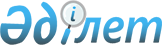 "Астана қаласы бойынша сайлау учаскелерінің шекаралары туралы" Астана қаласы әкімінің 2018 жылғы 13 желтоқсандағы № 01-21 шешіміне өзгерістер мен толықтыру енгізу туралы
					
			Күшін жойған
			
			
		
					Астана қаласы әкімінің 2023 жылғы 24 қазандағы № 01-20 шешімі. Астана қаласының Әділет департаментінде 2023 жылғы 27 қазанда № 1360-01 болып тіркелді. Күші жойылды - Астана қаласы әкімінің 2023 жылғы 21 желтоқсандағы № 1-22 шешімімен
      Ескерту. Күші жойылды - Астана қаласы әкімінің 21.12.2023 № 1-22 (алғашқы ресми жарияланған күнінен кейін күнтізбелік он күн өткен соң қолданысқа енгізіледі) шешімімен.
      ШЕШТІ:
      1. "Астана қаласы бойынша сайлау учаскелерінің шекаралары туралы" Астана қаласы әкімінің 2018 жылғы 13 желтоқсандағы № 01-21 шешіміне (Нормативтік құқықтық актілерді мемлекеттік тіркеу тізілімінде № 1193 болып тіркелген) мынадай өзгерістер мен толықтыру енгізілсін:
      көрсетілген шешімнің тақырыбы жаңа редакцияда жазылсын:
      "Астана қаласы бойынша сайлау учаскелерінің шекараларын құру туралы";
      көрсетілген шешімге 1, 3-қосымшалар осы шешімге 1, 2-қосымшаларға сәйкес жаңа редакцияда жазылсын;
      көрсетілген шешімнің 1-тармағы осы шешімге 3-қосымшаға сәйкес 6-қосымшамен толықтырылсын.
      2. "Астана қаласы әкімінің аппараты" мемлекеттік мекемесінің басшысы Қазақстан Республикасының заңнамасында белгіленген тәртіппен:
      1) осы шешімнің Астана қаласының Әділет департаментінде мемлекеттік тіркелуін;
      2) осы шешімді ресми жариялағаннан кейін оның Астана қаласы әкімдігінің интернет-ресурсында орналастырылуын қамтамасыз етсін.
      3. Осы шешімнің орындалуын бақылау "Астана қаласы әкімінің аппараты" мемлекеттік мекемесінің басшысына жүктелсін.
      4. Осы шешім алғашқы ресми жарияланған күнінен кейін күнтізбелік он күн өткен соң қолданысқа енгізіледі.
      Келісілді
      Астана қаласы Қалалық сайлау
      комиссиясының төрайымы
      _________________________
      2023 жылғы "_____" ___________ Астана қаласы "Алматы" ауданы сайлау учаскелерінің шекаралары № 1 сайлау учаскесі (орталығы – "Л.Н. Гумилев атындағы Еуразия ұлттық университеті" коммерциялық емес акционерлік қоғамы, Қажымұқан көшесі, № 13)
      Шекарасы: Абылай хан даңғылы, № 2, 2А, 4/2, 4/4, 6/1, 6/2, 6/3, 6/4, 6/5, 12/2, 14/1, 14/2 үйлер, Қажымұқан көшесі, № 15 үй. № 2 сайлау учаскесі (орталығы – "Л.Н. Гумилев атындағы Еуразия ұлттық университеті" коммерциялық емес акционерлік қоғамы, Студенттер үйі, М. Жұмабаев даңғылы, № 14)
      Шекарасы: М. Жұмабаев даңғылы, № 11, 12, 12А, 12/1, 14, 16, 16/1, 16/2, 16/3, 18 үйлер, Ж. Жирентаев көшесі, № 10 үй, А. Петров көшесі, № 26, 26/1, 28/1, 32/1, 32/2 үйлер. № 3 сайлау учаскесі (орталығы – "Л.Н. Гумилев атындағы Еуразия ұлттық университеті" коммерциялық емес акционерлік қоғамы, Студенттер үйі, М. Жұмабаев даңғылы, № 14/1)
      Шекарасы: Абылай хан даңғылы, № 16, 16/1, 18, 20, 20А, 20Б, 23, 24, 25, 25/1, 25/2, 26, 26/1, 27/1 үйлер, М. Жұмабаев даңғылы, № 2, 4, 4/2, 4Б, 6, 14/1 үйлер. № 4 сайлау учаскесі (орталығы – Астана қаласы әкімдігінің "Қоғамдық тамақтандыру және сервис колледжі" мемлекеттiк коммуналдық қазыналық кәсiпорны, Б. Майлин көшесі, № 12)
      Шекарасы: Б. Майлин көшесінен М. Жұмабаев даңғылының тақ сандар жағымен Б. Момышұлы даңғылына дейін, Б. Момышұлы даңғылының тақ сандар жағымен Қ. Сәтбаев көшесіне дейін көшесінің жұп сандар жағымен Қ. Сәтбаев, Б. Майлин көшесіне дейін, Б. Майлин көшесінің жұп сандар жағымен, Қосбасар орамындағы № 2, 2А үйлерді, Манатау көшесіндегі № 2, 2/1, 4, 4/1 үйлерді, Қ. Сәтбаев көшесіндегі № 16/1, 16/2, 16/3, 18 үйлерді, Б. Майлин көшесіндегі № 16/2, 16/3, 16/8, 16/9, 16/11 үйлерді қоспағанда, М. Жұмабаев даңғылына дейін. № 5 сайлау учаскесі (орталығы – Астана қаласы әкімдігінің "Қоғамдық тамақтандыру және сервис колледжі" мемлекеттiк коммуналдық қазыналық кәсiпорны, Б. Майлин көшесі, № 12)
      Шекарасы: Б. Майлин көшесі, № 14 үй, Қ. Сәтбаев көшесі, № 19, 19/1, 21, 23, 23/1, 23/2, 25, 29/1 үйлер. № 6 сайлау учаскесі (орталығы – Астана қаласы әкімдігінің "Қоғамдық тамақтандыру және сервис колледжі" мемлекеттiк коммуналдық қазыналық кәсiпорны, Б. Майлин көшесі, № 12)
      Шекарасы: Б. Майлин көшесі, № 8 үй, Тәуелсiздiк даңғылы, № 34/10 үй, Б. Момышұлы даңғылы, № 13А, 13/1, 13/2, 13/3, 15А, 15/2, 15/3, 17, 17/2, 19, 19/1, 19/2 үйлер. № 7 сайлау учаскесі (орталығы – Астана қаласы әкімдігінің "№ 28 мектеп-лицей" коммуналдық мемлекеттік мекемесі, А. Петров көшесі, № 8)
      Шекарасы: Қажымұқан көшесі, № 2, 4 үйлер, Тәуелсіздік даңғылы, № 4/1, 4/3, 6/1, 6/2, 6/3, 8, 12, 12/1, 12/2, 14, 14/1, 14/2 үйлер, А. Петров көшесі, № 2, 2/1, 4, 10, 10/1 үйлер. № 8 сайлау учаскесі (орталығы – Астана қаласы әкімдігінің "№ 28 мектеп-лицей" коммуналдық мемлекеттік мекемесі, А. Петров көшесі, № 8)
      Шекарасы: А. Петров көшесі, № 5, 5/2, 7, 7/1, 9, 12, 12/1, 12/2, 12/3, 14, 14/1, 14/2, 14/3, 16, 16/2, 16/3 үйлер, күйші Дина көшесі, № 3/1, 7 үйлер. № 9 сайлау учаскесі (орталығы – Астана қаласы әкімдігінің "№10 балалар мен жасөспірімдердің шайбалы хоккейден мамандандырылған спорт мектебі" Коммуналдық мемлекеттік мекемесі, Қажымұқан көшесі, № 9)
      Шекарасы: Қажымұқан көшесі, № 6, 6/1, 8, 8/1, 10/1, 12, 12А, 12Б, 12В үйлер, Қ. Сәтбаев көшесі, № 1, 1/1, 4, 4/1, 6 үйлер, А. Петров көшесі, № 1, 1/1, 3 үйлер. № 10 сайлау учаскесі (орталығы – Астана қаласы әкімдігінің "№ 30 мектеп-гимназия" шаруашылық жүргізу құқығындағы мемлекеттік коммуналдық кәсіпорны, А. Петров көшесі, № 11)
      Шекарасы: Қ. Сәтбаев көшесі, № 3, 3/1, 5, 7, 7/1, 8, 9, 10 үйлер, А. Петров көшесі, № 5/3, 17, 17/1, 19, 19/1, 21/2, 21/3 үйлер. № 11 сайлау учаскесі (орталығы – Астана қаласы әкімдігінің "№ 30 мектеп-гимназия" шаруашылық жүргізу құқығындағы мемлекеттік коммуналдық кәсіпорны, А. Петров көшесі, № 11)
      Шекарасы: Қ. Сәтбаев көшесі, № 9/1, 11, 11/1, 11/2, 11/3, 11/4, 11/5, 13, 13/3, 15 үйлер, А. Петров көшесі, № 9/1, 13, 16/1, 18/1, 20 үйлер, күйші Дина көшесі, № 11/1, 13, 15 үйлер.  № 12 сайлау учаскесі (орталығы – Астана қаласы әкімдігінің "№ 22 мектеп-гимназия" шаруашылық жүргізу құқығындағы мемлекеттік коммуналдық кәсіпорны, Ж. Жирентаев көшесі, № 16)
      Шекарасы: Қажымұқан көшесі, № 22/1, 26, 28 үйлер, Ж. Жирентаев көшесі, № 9, 13, 14, 20, 20/1 үйлер, М. Жұмабаев даңғылы, № 1, 3, 3/1, 5 үйлер, А. Петров көшесі, № 23/2 үй. № 13 сайлау учаскесі (орталығы – Астана қаласы әкімдігінің "№ 22 мектеп-гимназия" шаруашылық жүргізу құқығындағы мемлекеттік коммуналдық кәсіпорны, Ж. Жирентаев көшесі, № 16)
      Шекарасы: М. Жұмабаев даңғылы, № 5/1, 5/2, 7, 7/1, 9, 9/1, 9/2 үйлер, А. Петров көшесі, № 23, 23/1, 30/1, 31/1, 32 үйлер. № 14 сайлау учаскесі (орталығы – "Еуразия гуманитарлық институты" жоғары білім беру мекемесі, М. Жұмабаев даңғылы, № 4А)
      Шекарасы: Абылай хана даңғылы, № 28, 29/1, 30, 32/1, 32/2, 36, 36а, 38 үйлер, күйші Дина көшесі, № 31, 33 үйлер, М. Жұмабаев даңғылы, № 16/4, 18/1 үйлер, М. Төлебаев көшесі, № 2, 3, 4, 5, 6, 7, 8, 9, 10, 11, 12, 13, 14, 15, 17, 19 үйлер, VIP-қалашық, № 1, 2, 4, 5, 6, 7, 8, 9, 10, 11, 12, 14, 15, 16, 17, 18, 19, 20, 22, 24, 28, 36, 37 үйлер. № 15 сайлау учаскесі (орталығы – "Астана халықаралық университетінің педагогикалық колледжі" жауапкершілігі шектеулі серіктестігі І. Жансүгірұлы көшесі, № 4)
      Шекарасы: Абылай хан даңғылы, № 11/3, 11/4 үйлер, Ш. Құдайбердіұлы даңғылы, № 2, 2А, 2/1, 2/2, 2/4, 2/6, 2/7, 4, 4/3, 4/4 үйлер. № 16 сайлау учаскесі (орталығы – "Астана халықаралық университетінің педагогикалық колледжі" жауапкершілігі шектеулі серіктестігі І. Жансүгірұлы көшесі, № 4)
      Шекарасы: Абылай хан даңғылы, № 3, 3/1, 4, 5А, 5/1, 5/2, 5/3, 6, 9, 9/1, 9/2, 10, 11, 11/1, 11/2, 12, 12/1, 14 үйлер. № 17 сайлау учаскесі (орталығы – Астана қаласы әкімдігінің "№ 32 мектеп-гимназия" шаруашылық жүргізу құқығындағы мемлекеттік коммуналдық кәсіпорны, Абылай хан даңғылы, № 25/3)
      Шекарасы: Абылай хан даңғылы, № 17, 17А, 17А, 17/1, 19, 19/1, 19/2, 19/3, 19/4, 21 үйлер, І. Жансүгірұлы көшесі, № 4/1, 4/2, 4/3, 4/4, 6/1, 6/2, 8/3, 10, 10/1, 10/2 үйлер, Ш. Құдайбердіұлы даңғылы, № 8, 10, 12, 14, 16, 18 үйлер. № 18 сайлау учаскесі (орталығы – Астана қаласы әкімдігінің "№ 32 мектеп-гимназия" шаруашылық жүргізу құқығындағы мемлекеттік коммуналдық кәсіпорны, Абылай хан даңғылы, № 25/3)
      Шекарасы: Манас көшесінен Ш. Құдайбердіұлы даңғылының тақ сандар жағымен Есіл өзенінің жағалауына дейін, Есіл өзенінің жағалауы бойымен темір жолға дейін, темір жол бойымен Манас көшесіне дейін, Манас көшесінің тақ сандар жағымен, Манас көшесі бойындағы № 13, 13/1, 13/2, 15 үйлерді және Ш. Құдайбердіұлы даңғылына дейін № 20, 22, 22/1, 24, 24/1 бойындағы үйлерді қоса алғанда, Ш. Құдайбердіұлы даңғылына дейін. № 19 сайлау учаскесі (орталығы – Астана қаласы әкімдігінің "Сырбай Мәуленов атындағы № 37 мектеп-лицей" шаруашылық жүргізу құқығындағы мемлекеттік коммуналдық кәсіпорны, күйші Дина көшесі, № 44/3)
      Шекарасы: Манас көшесі, № 22/1, 22/2 үйлер, Қ. Рысқұлбеков көшесі, № 27/3, 29, 29А, 31/1 үйлер, Ш. Құдайбердіұлы даңғылы, № 17/6 үй. № 20 сайлау учаскесі (орталығы – Астана қаласы әкімдігінің "Сырбай Мәуленов атындағы № 37 мектеп-лицей" шаруашылық жүргізу құқығындағы мемлекеттік коммуналдық кәсіпорны, күйші Дина көшесі, № 44/3)
      Шекарасы: Қ. Рысқұлбеков көшесі, № 11/2, 11/3, 17, 19 үйлер, Ш. Құдайбердіұлы даңғылы, № 30, 30/1, 32, 36, 36/1, 36/2, 36/3 үйлер, күйші Дина көшесі, № 46/3 үй. № 21 сайлау учаскесі (орталығы – Астана қаласы әкімдігінің "Сырбай Мәуленов атындағы № 37 мектеп-лицей" шаруашылық жүргізу құқығындағы мемлекеттік коммуналдық кәсіпорны, күйші Дина көшесі, № 44/3)
      Шекарасы: Абылай хан даңғылы, № 33, 35, 37, 37/1, 39, 41, 41/1, 41/2, 43, 43/1 үйлер күйші Дина көшесі, № 36, 36/1, 36/2, 36/3, 38, 40, 40/1, 42, 44, 44/1 үйлер. № 22 сайлау учаскесі (орталығы – Астана қаласы әкімдігінің "№ 38 мектеп-лицей" коммуналдық мемлекеттік мекемесі, Ғ. Мүсірепов көшесі, № 8/2)
      Шекарасы: Абылай хан даңғылы, № 47, 49, 49/1, 49/2, 49/3, 51 үйлер, Ғ. Мүсірепов көшесі, № 1, 5, 5/1, 5/2, 7, 7/1 үйлер, Қ. Рысқұлбеков көшесі, № 2/1, 4/2, 4/3, 4/4 үйлер. № 23 сайлау учаскесі (орталығы – Астана қаласы әкімдігінің "№ 38 мектеп-лицей" коммуналдық мемлекеттік мекемесі, Ғ. Мүсірепов көшесі, № 8/2)
      Шекарасы: Ғ. Мүсірепов көшесі, № 2, 2/1, 2/2, 4, 6, 6/1, 6/2, 7/3, 9, 10, 10/2, 10/3, 12, 14, 14/1 үйлер, Ш. Құдайбердіұлы даңғылы, № 40, 42, 44, 46 үйлер, Абылай хан даңғылы, № 55/1 үй. № 24 сайлау учаскесі (орталығы – Астана қаласы әкімдігінің "№ 38 мектеп-лицей" коммуналдық мемлекеттік мекемесі, Ғ. Мүсірепов көшесі, № 8/2)
      Шекарасы Абылай хан даңғылы, № 55, 57, 57/1, 57/2, 59, 59/1 үйлер, Ғ. Мұстафин көшесі, № 1, 1/1, 1/2, 1/3, 3, 3/1, 3/2, 3/3, 5, 5/1, 7, 7/1, 7/2, 9 үйлер, Ғ. Мүсірепов көшесі, № 4/2, 6/3, 6/4 үйлер. № 25 сайлау учаскесі (орталығы – Астана қаласы әкімдігінің "Бейімбет Майлин атындағы № 52 мектеп-гимназия"коммуналдық мемлекеттік мекемесі, Бурабай көшесі, №38)
      Шекарасы: Ертіс көшесінен Қозыбасы көшесінің тақ сандар жағымен Бекарыс көшесіне дейін, Бекарыс көшесінің тақ сандар жағымен Ш. Құдайбердіұлы даңғылына дейін, Ш. Құдайбердіұлы даңғылының тақ сандар жағымен Ғ. Мұстафин көшесіне дейін, Ғ. Мұстафин көшесінің жұп сандар жағымен темір жол төсеміне дейін, темір жол төсемінен Ертіс көшесіне дейін, Ертіс көшесінің тақ сандар жағымен Қозыбасы көшесіне дейін. № 26 сайлау учаскесі (орталығы – Астана қаласы әкімдігінің "№ 29 орта мектеп"коммуналдық мемлекеттік мекемесі, Железнодорожный тұрғын алабы, М. Горький көшесі, № 22)
      Шекарасы "Астана - Қарағанды" тас жолынан В. Маяковский көшесімен А377 көшеге дейін, А377 көшемен А336 көшеге дейін, А366 көшемен Әл-Фараби даңғылына дейін, Әл-Фараби даңғылымен А337 көшеге дейін, А337 көшемен Железнодорожный тұрғын алабының солтүстік шекарасына дейін, Железнодорожный тұрғын алабының солтүстік шекарасын бойлай айналма жолға дейін, № 101 разъезді қоса алғанда, айналма жолмен "Астана - Қарағанды" тас жолына дейін. № 27 сайлау учаскесі (орталығы – Астана қаласы әкімдігінің "Әл-Фараби атындағы оқушылар сарайы" шаруашылық жүргізу құқығындағы мемлекеттік коммуналдық кәсіпорны, Железнодорожный тұрғын алабы, Ж. Жабаев көшесі, № 14)
      Шекарасы: "Астана - Қарағанды" тас жолынан В. Маяковский көшесімен А377 көшеге дейін, А377 көшемен А336 көшеге дейін, А366 көшемен Әл-Фараби даңғылына дейін, Әл-Фараби даңғылымен А337 көшеге дейін, Железнодорожный тұрғын алабының солтүстік шекарасы бойымен Қобда орамына дейін, № 68665 әскери бөлімді қоса алғанда, Қобда орамының жұп сандар жағымен "Астана-Қарағанды" тас жолына дейін. № 28 сайлау учаскесі (орталығы – Астана қаласы әкімдігінің "№ 13 орта мектеп" коммуналдық мемлекеттік мекемесі, Промышленный тұрғын алабы, Шалкөде көшесі, № 5)
      Шекарасы: Көкжелек көшесінен Бұлбұл көшесінің тақ сандар жағымен Ө. Жәнібек көшесіне дейін, Ө. Жәнібек көшесінің жұп сандар жағымен Н. Ахметбеков көшесіне дейін, Н. Ахметбеков көшесінің тақ сандар жағымен Қордай көшесіне дейін, Қордай көшесінің жұп сандар жағымен Айнакөл көшесіне дейін, Айнакөл көшесінің жұп сандар жағымен М. Төлебаев көшесіне дейін, М. Төлебаев көшесінің тақ сандар жағымен Көкжелек көшесіне дейін, Көкжелек көшесінің жұп сандар жағымен Бұлбұл көшесіне дейін. № 29 сайлау учаскесі (орталығы – Астана қаласы әкімдігінің "Мәшһүр Жүсіп атындағы № 57 орта мектеп" коммуналдық мемлекеттік мекемесі, Промышленный тұрғын алабы, Шарбақты көшесі, № 46)
      Шекарасы:Б. Серікбаев көшесімен Құлагер көшесінің тақ сандар жағымен Шалкөде көшесіне дейін, Шалкөде көшесінің тақ сандар жағымен Шарбақты көшесіне дейін, Шарбақты көшесінің жұп сандар жағымен Қордай көшесіне дейін, Қордай көшесінің жұп сандар жағымен Н. Ахметбеков көшесіне дейін, Н. Ахметбеков көшесінің жұп сандар жағымен Ө. Жәнібек көшесіне дейін, Ө. Жәнібек көшесінің жұп сандар жағымен Б. Серікбаев көшесіне дейін, Б. Серікбаев көшесінің жұп сандар жағымен Құлагер көшесіне дейін. № 30 сайлау учаскесі (орталығы – Астана қаласы әкімдігінің "Мәшһүр Жүсіп атындағы № 57 орта мектеп" коммуналдық мемлекеттік мекемесі, Промышленный тұрғын алабы, Шарбақты көшесі, № 46)
      Шекарасы: А. Байтұрсынұлы көшесімен Шарбақты көшесінің тақ сандар жағымен Құлагер көшесіне дейін, Құлагер көшесінің бойымен Көкарал көшесіне дейін, Көкарал көшесінің тақ сандар жағымен М. Төлебаев көшесіне дейін, М. Төлебаев көшесінің бойымен Қобда орамына дейін, Қобда орамы бойымен Абылай хан даңғылына дейін, Абылай хан даңғылының жұп сандар жағымен А431 көшесіне дейін, А431 көшенің бойымен А91 көшеге дейін, А91 көшенің бойымен А82 көшеге, А82 көшенің бойымен А. Байтұрсынұлы көшесіне дейін, А. Байтұрсынұлы көшесінің тақ сандар жағымен, А92 көшесі бойындағы № 2, 5 үйлерді, А91 көшесіндегі № 14 үйді, А. Байтұрсынұлы көшесінің бойындағы № 51, 53, 53/1 үйлерді қоспағанда, Шарбақты көшесіне дейін. № 31 сайлау учаскесі (орталығы – Астана қаласы әкімдігінің "№ 43 қосымша білім беру мектеп-орталығы" коммуналдық мемлекеттік мекемесі, Мичурино тұрғын алабы, Бастау көшесі, № 2)
      Шекарасы: Мичурино тұрғын алабының шекарасындағы үйлер. № 32 сайлау учаскесі (орталығы – Астана қаласы әкімдігінің "№ 44 орта мектеп" коммуналдық мемлекеттік мекемесі, Интернациональный тұрғын алабы, Нұрлыжол көшесі, № 8)
      Шекарасы: Х. Болғанбаев көшесінен "Астана - Қарағанды" тас жолының бойымен Армандастар көшесіне дейін, Армандастар көшесінің жұп сандар жағымен Мереке көшесіне дейін, Мереке көшесінің тақ сандар жағымен Көлсай көшесіне дейін, Көлсай көшесінің жұп сандар жағымен Есіл өзеніне жағалауына дейін, Есіл өзенінің жағалауымен Х. Болғанбаев көшесіне дейін, Х. Болғанбаев көшесімен "Астана - Қарағанды" тас жолына дейін. № 33 сайлау учаскесі (орталығы – Астана қаласы әкімдігінің "№ 42 орта мектеп" коммуналдық мемлекеттік мекемесі, Күйгенжар тұрғын алабы, Жаңатұрмыс көшесі, № 6/2)
      Шекарасы: Күйгенжар тұрғын алабының шекарасындағы үйлер. № 34 сайлау учаскесі (орталығы – Астана қаласы әкімдігінің "Райымбек батыр атындағы № 50 "Қазғарыш" мектеп-лицей" коммуналдық мемлекеттік мекемесі, күйші Дина көшесі, № 6)
      Шекарасы: Тәуелсіздік даңғылы, № 16, 21, 21/4, 21/5, 21/6, 21/9 үйлер, күйші Дина көшесі, № 1, 1/1, 4, 5, 5/1 үйлер. № 35 сайлау учаскесі (орталығы – Астана қаласы әкімдігінің "Райымбек батыр атындағы № 50 "Қазғарыш" мектеп-лицей" коммуналдық мемлекеттік мекемесі, күйші Дина көшесі, № 6)
      Шекарасы: күйші Дина көшесі, № 4А, 8, 8/1, 8/2, 11, 12, 12/1, 12/2, 13, 15 үйлер, Б. Майлин көшесі, № 7, 7/1, 7/2, 9, 11/1, 13, 14 үйлер, Қ. Сәтбаев көшесі, № 15, 17, 17/1, 17/2 үйлер. № 36 сайлау учаскесі (орталығы – Астана қаласы әкімдігінің "Ахмет Байтұрсынұлы атындағы № 48 мектеп-лицей" коммуналдық мемлекеттік мекемесі, Ж. Жирентаев көшесі, № 15/2)
      Шекарасы: Қажымұқан көшесі, № 14, 14/1, 16, 18, 18/2, 20, 22 үйлер, Ж. Жирентаев көшесі, № 13/1, 15/1, 19, 21, 22 үйлер, Қ. Сәтбаев көшесі, № 4/2, 6/1 үйлер. № 37 сайлау учаскесі (орталығы – Астана қаласы әкімдігінің "Ахмет Байтұрсынұлы атындағы № 48 мектеп-лицей" коммуналдық мемлекеттік мекемесі, Ж. Жирентаев көшесі, № 15/2)
      Шекарасы: Ж. Жирентаев көшесі, № 4, 4/1, 6/1 үйлер, күйші Дина көшесі, № 23, 23/1, 23/2, 25, 25/1, 25/2, 28, 28/1 үйлер. № 38 сайлау учаскесі (орталығы – Астана қаласы әкімдігінің "Жоғары медициналық колледж" шаруашылық жүргізу құқығындағы мемлекеттік коммуналдық кәсіпорны, Ш. Құдайбердіұлы даңғылы, № 16)
      Шекарасы: Абылай хан даңғылы, № 25/3, 27/3, 27/4, 29/2, 33 үйлер, Манас көшесі, № 3, 3/1, 4, 5, 6, 6/1, 7, 8, 9, 9А, 11/1, 11/2, 11/3 үйлер, күйші Дина көшесі, № 35, 37, 39, 39/1 үйлер, Ш. Құдайбердіұлы даңғылы, № 8 үй. № 39 сайлау учаскесі (орталығы – Астана қаласы әкімдігінің "Мұстафа Шоқай атындағы № 51 мектеп-гимназия" шаруашылық жүргізу құқығындағы мемлекеттік коммуналдық кәсіпорны, Қараөткел тұрғын алабы, Аманат көшесі, № 5)
      Шекарасы: М. Жұмабаев даңғылынан Айнакөл көшесінің тақ сандар жағымен Қордай көшесіне дейін, Қордай көшесінің тақ сандар жағымен Сұлутөбе көшесіне дейін, Сұлутөбе көшесінің жұп сандар жағымен М. Жұмабаев даңғылына дейін, М. Жұмабаев даңғылының тақ сандар жағымен Айнакөл көшесіне дейін. № 40 сайлау учаскесі (орталығы – Астана қаласы әкімдігінің "Мұстафа Шоқай атындағы № 51 мектеп-гимназия" шаруашылық жүргізу құқығындағы мемлекеттік коммуналдық кәсіпорны, Қараөткел тұрғын алабы, Аманат көшесі, № 5)
      Шекарасы: Обаған көшесінен М. Жұмабаев даңғылының тақ сандар жағымен Сұлутөбе көшесіне дейін, Сұлутөбе көшесінің тақ сандар жағымен Қордай көшесіне дейін, Қордай көшесінің тақ сандар жағымен М. Төлебаев көшесіне дейін, М. Төлебаев көшесінің тақ сандар жағымен Б. Майлин көшесіне дейін, Б. Майлин көшесінің тақ сандар жағымен М. Жұмабаев даңғылына дейін, күйші Дина көшесінің бойындағы № 30, 30/1, 30А үйлерді және Б. Майлин көшесінің бойындағы № 31 үйді қоса алғанда, М. Жұмабаев даңғылынан жұп сандар жағымен Б. Момышұлы даңғылына дейін, Б. Момышұлы даңғылының жұп сандар жағымен Сырымбет көшесіне дейін, Сырымбет көшесінің жұп сандар жағымен Обаған көшесіне дейін, Обаған көшесінің жұп сандар жағымен М. Жұмабаев даңғылына дейін. № 41 сайлау учаскесі (орталығы – Астана қаласы әкімдігінің "Мұстафа Шоқай атындағы № 51 мектеп-гимназия" шаруашылық жүргізу құқығындағы мемлекеттік коммуналдық кәсіпорны, Қараөткел тұрғын алабы, Аманат көшесі, № 5)
      Шекарасы:Қ. Сәтбаев көшесінен күйші Дина көшесінің жұп сандар жағымен М. Жұмабаев даңғылына дейін, М. Жұмабаев даңғылының тақ сандар жағымен Б. Майлин көшесіне дейін, Б. Майлин көшесінің тақ сандар жағымен Қ. Сәтбаев көшесіне дейін, Қ. Сәтбаев көшесінің жұп сандар жағымен, күйші Дина көшесінің бойындағы № 28, 28/1 үйлерді қоспағанда, Б. Майлин көшесінің бойындағы № 31 үйді және Қосбасар орамы бойындағы № 2, 2А үйлерді, Манатау көшесіндегі № 2, 2/1, 4, 4/1 үйлерді, Қ. Сәтбаев көшесіндегі № 16/1, 16/2, 16/3, 18 үйлерді, күйші Дина көшесіне дейін, Б. Майлин көшесіндегі № 16/2, 16/3, 16/8, 16/9, 16/11 үйлерді қоса алғанда. № 42 сайлау учаскесі (орталығы – Астана қаласы әкімдігінің "Бауыржан Момышұлы атындағы № 53 мектеп-лицей" коммуналдық мемлекеттік мекемесі, Қарқабат көшесі, № 17)
      Шекарасы: Б. Момышұлы даңғылынан Қ. Сәтбаев көшесінің тақ сандар жағымен Қосалқа орамына дейін, Қосалқа орамының тақ сандар жағымен Аманат көшесіне дейін, Аманат көшесінің жұп сандар жағымен Б. Момышұлы даңғылына дейін, Б. Момышұлы даңғылының жұп сандар жағымен Қ. Сәтбаев көшесіне дейін. № 43 сайлау учаскесі (орталығы – Астана қаласы әкімдігінің "Бауыржан Момышұлы атындағы № 53 мектеп-лицей" коммуналдық мемлекеттік мекемесі, Қарқабат көшесі , № 17)
      Шекарасы: Қосалқа орамынан Қ. Сәтбаев көшесінің жұп сандар жағымен Обаған көшесіне дейін, Обаған көшесінің жұп сандар жағымен Сырымбет көшесіне дейін, Сырымбет көшесінің тақ сандар жағымен Қосалқа орамына дейін, Қосалқа орамының жұп сандар жағымен Б. Момышұлы даңғылындағы № 16 үйді және Қ. Сәтбаев көшесіндегі № 31 үйді қоса алғанда, Қ. Сәтбаев көшесіне дейін. № 44 сайлау учаскесі (орталығы – Астана қаласы әкімдігінің "Бауыржан Момышұлы атындағы № 53 мектеп-лицей" коммуналдық мемлекеттік мекемесі, Қарқабат көшесі, № 17)
      Шекарасы: Тәуелсіздік даңғылынан Қалба көшесінің тақ сандар жағымен Балбырауын көшесіне дейін, Балбырауын көшесінің тақ сандар жағымен Қарқабат көшесіне дейін, Қарқабат көшесінің тақ сандар жағымен Қ. Сәтбаев көшесіне дейін, Қ. Сәтбаев көшенің тақ сандар жағымен Б. Момышұлы даңғылына дейін, Б. Момышұлы даңғылының жұп сандар жағымен Тәуелсіздік даңғылына дейін, Тәуелсіздік даңғылының жұп сандар жағымен, Қ. Сәтбаев көшесіндегі № 31 үйді қоспағанда, Қалба көшесіне дейін. № 45 сайлау учаскесі (орталығы – Астана қаласы әкімдігінің "№ 64 мектеп-лицей" шаруашылық жүргізу құқығындағы мемлекеттік коммуналдық кәсіпорны, Ғ. Мүсірепов көшесі, № 15)
      Шекарасы: Ғ. Мұстафин көшесі, № 21/5, 21/6, 21/7 үйлер, Қ. Рысқұлбеков көшесі, № 16/1, 16/2 үйлер. № 46 сайлау учаскесі (орталығы – Астана қаласы әкімдігінің "№ 64 мектеп-лицей" шаруашылық жүргізу құқығындағы мемлекеттік коммуналдық кәсіпорны, Ғ. Мүсірепов көшесі, № 15)
      Шекарасы: Ш. Құдайбердіұлы даңғылы, № 25/1, 25/2, 29/1 үйлер. № 47 сайлау учаскесі (орталығы – Астана қаласы әкімдігінің "№ 64 мектеп-лицей" шаруашылық жүргізу құқығындағы мемлекеттік коммуналдық кәсіпорны, Ғ. Мүсірепов көшесі, № 15)
      Шекарасы: Ғ. Мүсірепов көшесінен Ш. Құдайбердіұлы даңғылының тақ сандар жағымен Қ. Рысқұлбеков көшесіне дейін, Қ. Рысқұлбеков көшесінің жұп сандар жағымен темір жол төсеміне дейін, темір жол төсемімен Ғ. Мүсірепов көшесіне дейін, Ғ. Мүсірепов көшесінің тақ сандар жағымен, Қ. Рысқұлбеков көшесі бойындағы № 16/1, 16/2 үйлерді қоспағанда, Ш. Құдайбердіұлы даңғылына дейін. № 48 сайлау учаскесі (орталығы – Астана қаласы әкімдігінің "Орталықтандырылған кітапханалар жүйесі" коммуналдық мемлекеттік мекемесі, Ш. Құдайбердіұлы даңғылы, № 25/3)
      Шекарасы: Абылай хан даңғылы, № 45, 45А, 45Г, 45Е үйлер, Қ. Рысқұлбеков көшесі, № 1, 2, 2/2, 4, 4/1, 5, 6, 6А, 7, 7/1, 8, 8А, 8/1, 8/2, 8/3, 9, 11, 11/1, 13, 15 үйлер, Ш. Құдайбердіұлы даңғылы, № 38 үй, Ғ. Мүсірепов көшесі, № 7/2 үй. № 49 сайлау учаскесі (орталығы – Астана қаласы әкімдігінің "№ 63 мектеп-гимназия" шаруашылық жүргізу құқығындағы мемлекеттік коммуналдық кәсіпорны, Лепсi көшесі, № 38)
      Шекарасы: Қобда орамынан М. Төлебаев көшесінің жұп сандар жағымен Қызылкөл орамына дейін, Қызылкөл орамы жұп сандар жағымен Абылай хан даңғылына дейін, Абылай хан даңғылының тақ сандар жағымен Ертіс көшесіне дейін, Ертіс көшесінің жұп сандар жағымен Ш. Құдайбердіұлы даңғылына дейін, Ш. Құдайбердіұлы даңғылының жұп сандар жағымен Р. Қошқарбаев даңғылына дейін, Р. Қошқарбаев даңғылының тақ сандар жағымен Р. Қошқарбаев даңғылы жағынан темір жол төсеміне дейін, темір жол төсемімен Қобда орамына дейін, Қобда орамының тақ сандар жағымен М. Төлебаев көшесіне дейін. № 50 сайлау учаскесі (орталығы – Астана қаласы әкімдігінің "№ 63 мектеп-гимназия" шаруашылық жүргізу құқығындағы мемлекеттік коммуналдық кәсіпорны, Лепсi көшесі, № 38)
      Шекарасы: Р. Қошқарбаев даңғылынан Ш. Құдайбердіұлы даңғылының тақ сандар жағымен Лепсі көшесіне дейін, Лепсі көшесінің жұп сандар жағымен темір жол төсеміне дейін, темір жол төсемінен Р. Қошқарбаев даңғылына дейін, Р. Қошқарбаев даңғылының жұп сандар жағымен Лепсі көшесіне дейін. № 51 сайлау учаскесі (орталығы – "NURORDA" мектеп-лицейі" мекемесі, Қ. Аманжолов көшесі, № 34)
      Шекарасы: Тәуелсіздік даңғылынан Қалба көшесінің жұп сандар жағымен Балбырауын көшесіне дейін, Балбырауын көшесінің жұп сандар жағымен Қарқабат көшесіне дейін, Қарқабат көшесінің жұп сандар жағымен Қ. Сәтбаев көшесіне дейін, Қ. Сәтбаев көшесінің тақ сандар жағымен Обаған көшесіне дейін, Обаған көшесінің жұп сандар жағымен М. Жұмабаев даңғылына дейін, М. Жұмабаев даңғылының тақ сандар жағымен Балқантау көшесіне дейін, Балқантау көшесінің тақ сандар жағымен Ақыртас көшесіне дейін, Ақыртас көшесінің тақ сандар жағымен Тәуелсіздік даңғылына дейін, Тәуелсіздік даңғылының жұп сандар жағымен Қалба көшесіне дейін. № 52 сайлау учаскесі (орталығы – Астана қаласы әкімдігінің "№ 92 мектеп-лицей" шаруашылық жүргізу құқығындағы мемлекеттік коммуналдық кәсіпорны, А351 көшесі, № 3)
      Шекарасы: Р. Қошқарбаев даңғылынан Тәуелсіздік даңғылының тақ сандар жағымен Ж. Нәжімеденов көшесіне дейін, Ж. Нәжімеденов көшесінің тақ сандар жағымен Ш. Қалдаяқов көшесіне дейін, Ш. Қалдаяқов көшесінің тақ сандар жағымен Есіл өзеніне дейін, Есіл өзенінің арнасы бойымен Р. Қошқарбаев даңғылына дейін, Р. Қошқарбаев даңғылының жұп сандар жағымен, А. Байтұрсынұлы көшесіндегі № 9 үйді және Р. Қошқарбаев даңғылындағы № 10 үйлерді қоспағанда, Тәуелсіздік даңғылына дейін. № 53 сайлау учаскесі (орталығы – Астана қаласы әкімдігінің шаруашылық жүргізу құқығындағы "№ 70 мектеп-лицей" мемлекеттік коммуналдық кәсіпорны, Майқайың көшесі, № 1)
      Шекарасы: Тәуелсіздік даңғылынан Б. Момышұлы даңғылының жұп сандар жағымен Р. Қошқарбаев даңғылына дейін, Р. Қошқарбаев даңғылының тақ сандар жағымен Тәуелсіздік даңғылына дейін, Тәуелсіздік даңғылының тақ сандар жағымен Б. Момышұлы даңғылына дейін. № 54 сайлау учаскесі (орталығы – Астана қаласы әкімдігінің "Ыбырай Алтынсарин атындағы № 83 мектеп-гимназия" шаруашылық жүргізу құқығындағы мемлекеттік коммуналдық кәсіпорны, А. Байтұрсынұлы көшесі, № 35)
      Шекарасы: К. Әзірбаев көшесі, № 10, 12, 14, 14/1, 16 үйлер, А. Бөлекпаев көшесі, № 8, 9, 9/1 үйлер, Р. Қошқарбаев даңғылы, № 50/1 үй. № 55 сайлау учаскесі (орталығы – "NURORDA" мектеп-лицейі" мекемесі, Қ. Аманжолов көшесі, № 34)
      Шекарасы: Тәуелсіздік даңғылынан Ақыртас көшесінің жұп сандар жағымен Балқантау көшесіне дейін, Балқантау көшесінің жұп сандар жағымен М. Жұмабаев даңғылына дейін, М. Жұмабаев даңғылының тақ сандар жағымен Айнакөл көшесіне дейін, Айнакөл көшесінің тақ сандар жағымен С. Нұрмағамбетов көшесіне дейін, С. Нұрмағамбетов көшесінің бойымен Р. Қошқарбаев даңғылына дейін, Р. Қошқарбаев даңғылының жұп сандар жағымен Тәуелсіздік даңғылына дейін, Тәуелсіздік даңғылының жұп сандар жағымен, Айнакөл көшесінің бойындағы № 60/5, 62/1 үйлерді және Р. Қошқарбаев даңғылы бойындағы № 23, 25, 27, 27/1, 27/2, 29, 31, 37 үйлерді қоспағанда, Ақыртас көшесіне дейін. № 56 сайлау учаскесі (орталығы – Астана қаласы әкімдігінің "№ 72 мектеп-лицей" шаруашылық жүргізу құқығындағы мемлекеттік коммуналдық кәсіпорны, А. Байтұрсынұлы көшесі, № 25)
      Шекарасы: Р. Қошқарбаев даңғылы, № 40, 40/1, 42, 44, 46, 46/1, 46/2 үйлер. № 57 сайлау учаскесі (орталығы – Астана қаласы әкімдігінің "№ 72 мектеп-лицей" шаруашылық жүргізу құқығындағы мемлекеттік коммуналдық кәсіпорны, А. Байтұрсынұлы көшесі, № 25)
      Шекарасы: № 23-15 көше, № 12, 12/1, 14 үйлер, Р. Қошқарбаев даңғылы, № 32, 32/1, 32/2, 32/3 үйлер, А. Байтұрсынұлы көшесі, № 23, 23/1, 23/2 үйлер. № 58 сайлау учаскесі (орталығы – Астана қаласы әкімдігінің "Әл-Фараби атындағы оқушылар сарайы" шаруашылық жүргізу құқығындағы мемлекеттік коммуналдық кәсіпорны, Б. Момышұлы даңғылы, № 5)
      Шекарасы: Ақбұлақ бұлағынан Тәуелсіздік даңғылының тақ сандар жағымен Шарль де Голль көшесіне дейін, Шарль де Голль көшесінің тақ сандар жағымен А. Тоқпанов көшесіне дейін, А. Тоқпанов көшесінің тақ сандар жағымен Тасшоқы орамына дейін, Тасшоқы орамынан тақ сандар жағымен Қ. Жалайыры көшесіне дейін Қ. Жалайыры көшесінің тақ сандар жағымен Елім-ай көшесіне дейін, Есіл өзенінің бойымен Ақбұлақ бұлағына дейін, Ақбұлақ бұлағының бойымен Тәуелсіздік даңғылындағы № 21, 21/2, 21/4, 21/5, 21/6, 21/7, 21/9 үйлерді қоспағанда,Тәуелсіздік даңғылына дейін. № 59 сайлау учаскесі (орталығы – Астана қаласы әкімдігінің "Әл-Фараби атындағы оқушылар сарайы" шаруашылық жүргізу құқығындағы мемлекеттік коммуналдық кәсіпорны, Б. Момышұлы даңғылы, № 5)
      Шекарасы: Тәуелсiздiк даңғылы, № 20, 22, 24А, 24Б, 26, 26/1, 28 үйлер, күйші Дина көшесі, № 2/1, 2/2, 4/1, 4/2 үйлер, Б. Майлин көшесі, № 3, 3/2, 5, 5/1, 5/2 үйлер. № 60 сайлау учаскесі (орталығы – Астана қаласы әкімдігінің "№ 73 мектеп-лицей" шаруашылық жүргізу құқығындағы мемлекеттік коммуналдық кәсіпорны, № А-191 көшесі, № 2)
      Шекарасы: Тәуелсіздік даңғылынан Ш. Қалдаяқов көшесінің жұп сандар жағымен А82 көшеге дейін, А82 көшесінің бойымен Есіл өзенінің жағалауына дейін, Есіл өзенінің жағалауымен Тәуелсіздік даңғылына дейін, Тәуелсіздік даңғылының жұп сандар жағымен Ш. Қалдаяқов көшесіне дейін, Ш. Қалдаяқов көшесіндегі № 23, 23/1, 23/2 үйлерді қоса алғанда. № 61 сайлау учаскесі (орталығы – Астана қаласы әкімдігінің "Мұқағали Мақатаев атындағы № 74 мектеп-гимназия" шаруашылық жүргізу құқығындағы мемлекеттік коммуналдық кәсіпорын, Т. Жүргенов көшесі, № 29)
      Шекарасы: Т. Жүргенов көшесінен Р. Қошқарбаев даңғылының жұп сандар жағымен Қордай көшесіне дейін, Қордай көшесінің тақ сандар жағымен Сарын көшесіне дейін, Сарын көшесінің бойымен Т. Жүргенов көшесіне дейін, Т. Жүргенов көшесінің жұп сандар жағымен Қордай көшесіндегі № 81, 83, 85 үйлерді қоса алғанда Р. Қошқарбаев даңғылына дейін. № 62 сайлау учаскесі (орталығы – Астана қаласы әкімдігінің "Мұқағали Мақатаев атындағы № 74 мектеп-гимназия" шаруашылық жүргізу құқығындағы мемлекеттік коммуналдық кәсіпорын, Т. Жүргенов көшесі, № 29)
      Шекарасы: Айнакөл көшесінен Т. Жүргенов көшесінің жұп сандар жағымен Р. Қошқарбаев даңғылына дейін, Р. Қошқарбаев даңғылының тақ сандар жағымен Қордай көшесіне дейін, Қордай көшесінің тақ жағымен Айнакөл көшесіне дейін, Айнакөл көшесінің жұп сандар жағымен, Айнакөл көшесіндегі № 56, 56/1 үйлерді қоспағанда, Т. Жүргенов көшесіне дейін. № 205 Сайлау учаскесі (орталығы – Астана қаласы әкімдігінің "Медициналық психикалық денсаулық орталығы" шаруашылық жүргізу құқығындағы мемлекеттік коммуналдық, І. Жансүгірұлы көшесі, № 12) Шекарасы:І. Жансүгірұлы көшесі, № 12 үй. № 206 сайлау учаскесі (орталығы – Астана қаласы әкімдігінің "Қалалық фтизиопульмонология орталығы" шаруашылық жүргізу құқығындағы мемлекеттік коммуналдық кәсіпорны, Железнодорожный тұрғын алабы, А1 көшесі, А1, № 5, Б блогы )
      Шекарасы: Железнодорожный тұрғын алабы, А1 көшесі, № 5, Б блогы. № 207 сайлау учаскесі (орталығы – Астана қаласы әкімдігінің "Көп салалы медициналық орталығы" шаруашылық жүргізу құқығындағы мемлекеттік коммуналдық кәсіпорны, Манас көшесі, № 17)
      Шекарасы: Манас көшесі, № 17 үй. № 208 сайлау учаскесі (орталығы – Астана қаласы әкімдігінің "№1 көп бейінді қалалық ауруханасы" шаруашылық жүргізу құқығындағы мемлекеттік коммуналдық, Тәуелсiздiк даңғылы, № 3/1)
      Шекарасы: Тәуелсiздiк даңғылы, № 3/1 үй. № 209 сайлау учаскесі (орталығы – "Ұлттық ғылыми медициналық орталығы" акционерлік қоғамы, Абылай хан даңғылы, № 42)
      Шекарасы: Абылай хан даңғылы, № 42 үй. № 210 сайлау учаскесі (орталығы – Қазақстан Республикасы Денсаулық сақтау министрлігінің "Травматология және ортопедия ғылыми-зерттеу институты" шаруашылық жүргізу құқығындағы республикалық мемлекеттік кәсіпорны", Абылай хан даңғылы, № 15А)
      Шекарасы: Абылай хан даңғылы, № 15А үй. № 211 сайлау учаскесі (орталығы – Астана қаласы әкімдігінің "№1 көп бейінді қалалық ауруханасы" шаруашылық жүргізу құқығындағы мемлекеттік коммуналдық кәсіпорын, Р. Қошқарбаев даңғылы, № 66)
      Шекарасы: Р. Қошқарбаев даңғылы, № 66 үй. № 212 сайлау учаскесі (орталығы – Астана қаласы әкімдігінің "№ 2 көп бейінді қалалық балалар ауруханасы" шаруашылық жүргізу құқығындағы мемлекеттік коммуналдық кәсіпорны, Р. Қошқарбаев даңғылы, № 64)
      Шекарасы: Р. Қошқарбаев даңғылы, № 64 үй. № 213 Сайлау учаскесі (орталығы – Астана қаласы әкімдігінің "Көп салалы медициналық орталығы" шаруашылық жүргізу құқығындағы мемлекеттік коммуналдық кәсіпорны, Железнодорожный тұрғын алабы, А1 көшесі, № 5, Г блогы)
      Шекарасы: Железнодорожный тұрғын алабы, А1 көшесі, № 5, Г блогы. № 214 сайлау учаскесі (орталығы – Қазақстан Республикасы Мемлекеттік күзет қызметі Айрықша мақсаттағы күштердің "0112 әскери бөлімі "Айбын" Президенттік полкі" мемлекеттік мекемесі, Абылай хан даңғылы, № 45)
      Шекарасы: Абылай хан даңғылы, № 45 үй. № 307 сайлау учаскесі (орталығы – Астана қаласы әкімдігінің "№ 93 мектеп-лицей" шаруашылық жүргізу құқығындағы мемлекеттік коммуналдық кәсіпорны, Ж. Нәжімеденов көшесі, № 24)
      Шекарасы: А77 көшеден А.Байтұрсынұлы көшесінің жұп сандар жағымен А82 көшеге дейін, А82 көшенің бойымен Ш. Қалдаяқов көшесіне дейін, Ш.Қалдаяқов көшесінен тақ сандар жағымен А77 көшеге дейін, А77 көшесінен А. Байтұрсынұлы көшесіне дейін. № 308 сайлау учаскесі (орталығы – Астана қаласы әкімдігінің "№ 72 мектеп-лицей" шаруашылық жүргізу құқығындағы мемлекеттік коммуналдық кәсіпорны, Ж. Нәжімеденов көшесі, № 8)
      Шекарасы: Тәуелсіздік даңғылынан Ж. Нәжімеденов көшесінің жұп сандар жағымен Ш. Қалдаяқов көшесіне дейін, Ш. Қалдаяқов көшесінің тақ сандар жағымен Тәуелсіздік даңғылына дейін, Тәуелсіздік даңғылының тақ сандар жағымен, Ш. Қалдаяқов көшесіндегі № 1 үйді және Ж. Нәжімеденов көшесі бойынша № 10, 10/1, 10/2, 10/3, 10/4 үйлерді қоспағанда, Ж. Нәжімеденов көшесіне дейін. № 309 сайлау учаскесі (орталығы – Қазақстан Республикасы Мәдениет және спорт министрлігі Мәдениет комитетінің "Қазақстан Республикасының Ұлттық музейі" республикалық мемлекеттік қазыналық кәсіпорны, Тәуелсiздiк даңғылы, № 54)
      Шекарасы: Қ. Аманжолов көшесінен Ж. Нәжімеденов көшесінің жұп сандар жағымен М. Жұмабаев даңғылына дейін, М. Жұмабаев даңғылының тақ сандар жағымен Ш. Қалдаяқов көшесіне дейін, Ш. Қалдаяқов көшесінің тақ сандар жағымен Қ. Аманжолов көшесіне дейін, Қ. Аманжолов көшесінің жұп сандар жағымен Ж. Нәжімеденов көшесіндегі № 12 үйді, Қ. Аманжолов көшесі бойында № 24 үйді және Ш. Қалдаяқов көшесінің бойындағы № 15, 15/1, 17 үйлерді қоспағанда, Ж. Нәжімеденов көшесіндегі № 23 үйді қоса алғанда, Ж. Нәжімеденов көшесіне дейін. № 310 сайлау учаскесі (орталығы – "Қазақстан Республикасы Мәдениет және спорт министрлігі Мәдениет комитетінің "Қалибек Қуанышбаев атындағы Мемлекеттік академиялық қазақ музыкалық-драма театры" республикалық мемлекеттік қазыналық кәсіпорны, Қалибек Қуанышбаев көшесі, № 8/1")
      Шекарасы: Тәуелсіздік даңғылынан бастап А. Байтұрсынұлы көшесінің жұп сандар жағымен М. Жұмабаев даңғылына дейін, М. Жұмабаев даңғылының тақ сандар жағымен Ж. Нәжімеденов көшесіне дейін, Ж. Нәжімеденов көшесінің тақ сандар жағымен Тәуелсіздік даңғылына дейін, Тәуелсіздік даңғылының жұп сандар жағымен А. Байтұрсынұлы көшесіне дейін, Ж. Нәжімеденов көшесі бойындағы № 10/2 үйді және А. Байтұрсынұлы көшесінің бойында № 23 үйді қоспағанда. № 311 сайлау учаскесі (орталығы – Астана қаласы әкімдігінің "Мұхтар Әуезов атындағы № 86 мектеп-гимназия" коммуналдық мемлекеттік мекемесі, А. Бөлекпаев көшесі, № 20)
      Шекарасы: Т. Жүргенов көшесінен А. Байтұрсынұлы көшесінің тақ сандар жағымен Қордай көшесіне дейін, Қордай көшесінің тақ сандар жағымен Х. Доспанова көшесіне дейін, Х. Доспанова көшесімен Т. Жүргенов көшесіне дейін, Т. Жүргенов көшесінің тақ сандар жағымен, Қордай көшесіндегі № 87 үйді, Х. Доспанова көшесі бойынша № 1, 1/1, 2, 2/1 2/2 , 2/3 үйлерді қоспағанда, Т. Жүргенов көшесі бойынша № 26, 28, 32 үйлерді және А. Байтұрсынұлы көшесі бойынша № 41 үйді және А. Бөлекпаев көшесіндегі № 17 үйі қоса алғанда, А. Байтұрсынұлы көшесіне дейін. № 312 сайлау учаскесі (орталығы – Ақмола облысы денсаулық сақтау басқармасының жанындағы "№2 көпбейінді облыстық ауруханасы" шаруашылық жүргізу құқығындағы мемлекеттік коммуналдық кәсіпорны Манас көшесі, № 22)
      Шекарасы: Манас көшесі, № 22 үй. № 323 cайлау учаскесі (орталығы – Астана қаласы әкімдігінің шаруашылық жүргізу құқығындағы "№ 32 мектеп-гимназия" мемлекеттік коммуналдық кәсіпорны, Абылай хан даңғылы, № 25/3)
      Шекарасы: Қ. Рысқұлбеков көшесі, № 27, 27/1, 27/2 үйлер, Ш. Құдайбердіұлы даңғылы, № 17, 17/1, 17/3, 17/4, 17/5, 19, 19Б, 19/1, 19/2, 19/3 үйлер, Манас көшесі, № 14/2, 14/2А, 14/4 үйлер. № 324 сайлау учаскесі (орталығы – Астана қаласы әкімдігінің "Бейімбет Майлин атындағы № 52 мектеп-гимназия" коммуналдық мемлекеттік мекемесі, Бурабай көшесі, № 38)
      Шекарасы: Лепсі көшесінен Ш. Құдайбердіұлы даңғылының тақ сандар жағымен Ертіс көшесіне дейін, Ертіс көшесінің тақ сандар жағымен Абылай хан даңғылына дейін, Абылай хан даңғылының тақ сандар жағымен Ғ. Мұстафин көшесіне дейін, Ғ. Мұстафин көшесінің жұп сандар жағымен Ш. Құдайбердіұлы даңғылына дейін, Ш. Құдайбердіұлы даңғылының жұп сандар жағымен Бекарыс көшесіне дейін, Ғ. Құдайбердіұлы көшесінің жұп сандар жағымен Ғ. Мұстафин көшесіне дейін. Мұстафин көшесіне дейін Қозыбасы көшесіне дейін, Қозыбасы көшесінің жұп сандар жағымен Ертіс көшесіне дейін, Ертіс көшесінің жұп сандар жағымен темір жол төсеміне дейін, темір жол төсемімен Лепсі көшесіне дейін, Лепсі көшесінің тақ сандар жағымен Ш. Құдайбердіұлы даңғылына дейін. № 325 сайлау учаскесі (орталығы – "BINOM EDUCATION" жауапкершілігі шектеулі серіктестігі, "А. Байтұрсынұлы атындағы Binom school" мектеп-лицейі, А. Байтұрсынұлы көшесі, № 49А)
      Шекарасы: А92 көше, № 2, 5 үйлер, А91 көше № 14 үй, А. Байтұрсынұлы көшесі, № 51, 53, 53/1 үйлер. 326 сайлау учаскесі (орталығы – Астана қаласы әкімдігінің "№ 44 орта мектеп" коммуналдық мемлекеттік мекемесі, Интернациональный тұрғын алабы, Нұрлыжол көшесі, № 8)
      Шекарасы: Армандастар көшесінен "Астана-Қарағанды" тас жолы бойымен айналма жолға дейін, айналма жол бойымен Есіл өзенінің жағалауына дейін, Есіл өзенінің жағалауымен Көлсай көшесіне дейін, Көлсай көшесінің тақ сандар жағымен Мереке көшесіне дейін, Мереке көшесінің жұп сандар жағымен Армандастар көшесіне дейін, Армандастар көшесінің тақ сандар жағымен "Village-BAY" коттедж қалашығын, Интернациональный тұрғын алабының бау-бақша қоғамдарын қоса алғанда, "Астана-Қарағанды" тас жолына дейін. № 327 сайлау учаскесі (орталығы – Астана қаласы әкімдігінің "Орталығытандырылған кітапханалар жүйесі" коммуналдық мемлекеттік мекемесі, Ш. Құдайбердіұлы даңғылы, № 25/3)
      Шекарасы: Ғ. Мұстафин көшесі, № 15/2, 21, 21/1, 21/2, 21/3, 21/4 үйлер. № 328 сайлау учаскесі (орталығы – Астана қаласы әкімдігінің шаруашылық жүргізу құқығындағы "№ 64 мектеп-лицей" мемлекеттік коммуналдық кәсіпорны, Ғ. Мүсірепов көшесі, № 15)
      Шекарасы: Ш. Құдайбердіұлы даңғылы, № 25/3, 25/4, 31, 31/1, 3 үйлер, Ғ. Мұстафин көшесі, № 13, 13А, 13/1, 15, 15/1 үйлер. № 329 сайлау учаскесі (орталығы – "Қазақстан Республикасы Мәдениет және спорт министрлігі Мәдениет комитетінің "Қалибек Қуанышбаев атындағы Мемлекеттік академиялық қазақ музыкалық-драма театры" республикалық мемлекеттік қазыналық кәсіпорны, Қалибек Қуанышбаев көшесі, № 8/1")
      Шекарасы: А. Байтұрсынұлы көшесі, № 9, 17, 17/1, 17/2, 19 үйлер, Р. Қошқарбаев даңғылы, № 10, 26, 28 үйлер, 23-15 көше, № 11 үй, Қ. Аманжолов көшесі, № 32, 321/1 үйлер. № 330 сайлау учаскесі (орталығы – Астана қаласы әкімдігінің шаруашылық жүргізу құқығындағы "№ 91 мектеп-гимназия" мемлекеттік коммуналдық кәсіпорны, А. Храпатый көшесі, № 10)
      Шекарасы: Ш. Қалдаяқов көшесі, № 1, 2, 2/1, 2/2, 4, 4/1, 4/2, 6 үйлер, Ә. Тыныбаев көшесі, № 2, 4, 6, 6/1 үйлер, А32 көшесі, № 1, 1/1, 3, 5 үйлер. № 331 сайлау учаскесі (орталығы – Астана қаласы әкімдігінің "Мұқағали Мақатаев атындағы № 74 мектеп-гимназия" шаруашылық жүргізу құқығындағы мемлекеттік коммуналдық кәсіпорны, Т. Жүргенов көшесі, № 29)
      Шекарасы: М. Жұмабаев даңғылынан Р. Қошқарбаев даңғылының жұп сандар жағымен Т. Жүргенов көшесіне дейін, Т. Жүргенов көшесінің тақ сандар жағымен Х. Доспанова көшесіне дейін, Х. Доспанова көшесімен М. Жұмабаев даңғылына дейін, М. Жұмабаев даңғылының жұп сандар жағымен Р. Қошқарбаев даңғылына дейін. № 332 сайлау учаскесі (орталығы – Астана қаласы әкімдігінің "Мұхтар Әуезов атындағы № 86 мектеп-гимназия" коммуналдық мемлекеттік мекемесі, А. Бөлекпаев көшесі, № 20)
      Шекарасы: М. Жұмабаев даңғылынан Айнакөл көшесінің жұп сандар жағымен, Т. Жүргенов көшесіне дейін, Т. Жүргенов көшесінің тақ сандар жағымен Р. Қошқарбаев даңғылына дейін, Р. Қошқарбаев даңғылының тақ сандар жағымен М. Жұмабаев даңғылына дейін, М. Жұмабаев даңғылының жұп сандар жағымен, Айнакөл көшесіндегі № 56, 56/1 үйлерді қоса алғанда, Айнакөл көшесіне дейін. № 333 сайлау учаскесі (орталығы – Астана қаласы әкімдігінің "Ыбырай Алтынсарин атындағы № 83 мектеп-гимназия" шаруашылық жүргізу құқығындағы мемлекеттік коммуналдық кәсіпорны, А. Байтұрсынұлы көшесі, № 35)
      Шекарасы: Т. Жүргенов көшесінен А. Бөлекпаев көшесінің жұп сандар жағымен К. Әзірбаев көшесіне дейін, К. Әзірбаев көшесінің жұп сандар жағымен А. Байтұрсынұлы көшесіне дейін, А. Байтұрсынұлы көшесінің тақ сандар жағымен Т. Жүргенов көшесіне дейін, Т. Жүргенов көшесінің тақ сандар жағымен, А. Бөлекпаев көшесіне дейін, А. Бөлекпаев көшесінің бойында № 8, 9, 9/1 үйлерді қоспағанда. № 355 сайлау учаскесі (орталығы – Астана қаласы әкімдігінің "Әл-Фараби атындағы оқушылар сарайы" шаруашылық жүргізу құқығындағы мемлекеттік коммуналдық кәсіпорны, Б. Момышұлы даңғылы, № 5)
      Шекарасы: Б. Момышұлы даңғылынан Тәуелсіздік даңғылының тақ сандар жағымен Шарль де Голль көшесіне дейін, Шарль де Голль көшесінің тақ сандар жағымен А. Тоқпанов көшесіне дейін, А. Тоқпанов көшесінің тақ сандар жағымен Тасшоқы орамына дейін, Тасшоқы орамы тақ сандар жағымен Қ. Жалайыры көшесіне дейін, Қ. Жалайыры көшесінің тақ сандар жағымен Елім-ай көшесіне дейін, Елім-ай көшесінің жұп сандар жағымен "Арқар" көпіріне дейін, Б. Момышұлы даңғылының жұп сандар жағымен, Б. Момышұлы даңғылындағы № 7, 9, 11 үйлерді және Тәуелсіздік даңғылындағы № 34/1 үйді қоса алғанда, Тәуелсіздік даңғылына дейін. № 356 сайлау учаскесі (орталығы – Астана қаласы әкімдігінің "№ 13 орта мектеп" коммуналдық мемлекеттік мекемесі, Промышленный тұрғын алабы, Шалкөде көшесі, № 5)
      Шекарасы: Шарбақты көшесінен Шалқаде көшесінің жұп сандар жағымен Құлагер көшесіне дейін, Құлагер көшесінің жұп сандар жағымен Б. Серікбаев көшесіне дейін, Б. Серікбаев көшесінің тақ сандар жағымен Ө. Жәнібек көшесіне дейін, Ө. Жәнібек көшесінің тақ сандар жағымен Бұлбұл көшесіне дейін, Бұлбұл көшесінің жұп сандар жағымен Көкжелек көшесіне дейін, Көкжелек көшесінің тақ сандар жағымен М.Төлебаев көшесіне дейін, М. Төлебаев көшесінің тақ сандар жағымен Көкарал көшесіне дейін, Көкарал көшесінің жұп сандар жағымен Құлагер көшесіне дейін, Құлагер көшесімен Шарбақты көшесіне дейін, Шарбақты көшесінің жұп сандар жағымен Шалкөде көшесіне дейін. № 357 сайлау учаскесі (орталығы – "BINOM EDUCATION" жауапкершілігі шектеулі серіктестігі, "А. Байтұрсынұлы атындағы Binom school" мектеп-лицейі, А. Байтұрсынұлы көшесі, № 49А)
      Шекарасы: А82 көшеден А86 көшеге дейін, А86 көшемен Есіл өзенінің жағалауына дейін, Есіл өзенінің жағалауымен А82 көшеге дейін, А82 көшемен, А. Бөлекпаев көшесіне дейін. № 358 сайлау учаскесі (орталығы – Астана қаласы әкімдігінің "Мәшһүр Жүсіп атындағы № 57 орта мектеп" коммуналдық мемлекеттік мекемесі, Промышленный тұрғын алабы, Шарбақты көшесі, № 46)
      Шекарасы: А431 көшеден "Астана-Қарағанды" тас жолының бойымен Х. Болғанбаев көшесіне дейін, Х. Болғанбаев көшесімен А68 көшеге дейін, А68 көшемен Есіл өзенінің жағалауына дейін, Есіл өзенінің жағалауымен А86 көшеге дейін, А86 көшемен А. Байтұрсынұлы көшесіне дейін, А. Байтұрсынұлы көшесінен тақ сандар жағымен А431 көшеге дейін, А431 көшемен "Отау" шағын ауданындағы үйлерді қоса алғанда, "Village-BAY" коттеджді кентін, бау-бақша қоғамдары мен Интернациональный тұрғын алабының Гольф клубын қоспағанда, "Астана-Қарағанды" тас жолына дейін. № 359 сайлау учаскесі (орталығы – Астана қаласы әкімдігінің жанындағы "Қоғамдық келісім" коммуналдық мемлекеттік мекемесі, "Достық үйі" ғимарат, Б. Момышұлы даңғылы, № 24/9)
      Шекарасы: Қордай көшесінен Айнакөл көшесінің тақ сандар жағымен М. Төлебаев көшесіне дейін, М. Төлебаев көшесінің тақ сандар жағымен Б. Момышұлы даңғылына дейін, Б. Момышұлы даңғылының жұп сандар жағымен Қордай көшесіне дейін, Қордай көшесінің жұп сандар жағымен Айнакөл көшесіне дейін. № 360 сайлау учаскесі (орталығы – Астана қаласы әкімдігінің жанындағы "Қоғамдық келісім" коммуналдық мемлекеттік мекемесі, "Достық үйі" ғимарат, Б. Момышұлы даңғылы, № 24/9)
      Шекарасы: Қызылкөл орамынан М. Төлебаев көшесінің жұп сандар жағымен Б. Момышұлы даңғылына дейін, Б. Момышұлы даңғылының жұп сандар жағымен Абылай хан даңғылына дейін, Абылай хан даңғылының жұп сандар жағымен Қызылкөл орамына дейін, Қызылкөл орамынан тақ сандар жағымен, Абылай хан даңғылындағы № 62 үйді қоспағанда, М. Төлебаев көшесіне дейін. № 361 сайлау учаскесі (орталығы – "NURORDA" мектеп-лицейі мекемесі, Қ. Аманжолов көшесі, № 34)
      Шекарасы: Айнакөл көшесі, № 60/5, 62/1 үйлер, Р. Қошқарбаев даңғылы, № 23, 25, 27, 27/1, 27/2, 29, 31, 37, 48, 50 үйлер. № 362 сайлау учаскесі (орталығы – Астана қаласы әкімдігінің шаруашылық жүргізу құқығындағы "№ 72 мектеп-лицей" мемлекеттік коммуналдық кәсіпорны, А. Байтұрсынұлы көшесі, № 25)
      Шекарасы: Р. Қошқарбаев даңғылынан М. Жұмабаев даңғылының тақ сандар жағымен К. Әзірбаев көшесіне дейін, К. Әзірбаев көшесінің тақ сандар жағымен А. Байтұрсынұлы көшесіне дейін, А. Байтұрсынұлы көшесінің тақ сандар жағымен № 23-15 көшесіне дейін, № 23-15 көшенің жұп сандар жағымен Р. Қошқарбаев даңғылына дейін, Р. Қошқарбаев даңғылының жұп сандар жағымен, Р. Қошқарбаев даңғылы бойындағы № 32, 32/1, 32/2, 32/3, 40, 40/1, 42, 44, 46, 46 /1, 46/2 үйлерді, № 23-15 көшесі бойындағы № 12, 12/1, 14 үйлерді және А. Байтұрсынұлы көшесінің бойында № 23, 23/1, 23/2 үйлерді қоспағанда, М. Жұмабаев даңғылына дейін. № 363 сайлау учаскесі (орталығы – Астана қаласы әкімдігінің "Мұхтар Әуезов атындағы № 86 мектеп-гимназия" коммуналдық мемлекеттік мекемесі, А. Бөлекпаев көшесі, № 20)
      Шекарасы: К. Әзірбаев көшесі, № 2, 2/1, 4 үйлер, Т. Жүргенов көшесі, № 32 үй, Қордай көшесі, № 87 үй, Х. Доспанова көшесі, № 1, 1/1, 2, 2/1, 2/2, 2/3 үйлер. № 364 сайлау учаскесі (орталығы – Астана қаласы әкімдігінің "№ 93 мектеп-лицей" шаруашылық жүргізу құқығындағы мемлекеттік коммуналдық кәсіпорны, Ж. Нәжімеденов көшесі, № 24)
      Шекарасы: М. Жұмабаев даңғылынан А. Байтұрсынұлы көшесінің жұп сандар жағымен А77 көшесіне дейін, А77 көшенің бойымен Ш. Қалдаяқов көшесіне дейін, Ш. Қалдаяқов көшесінің тақ сандар жағымен М. Жұмабаев даңғылына дейін, М. Жұмабаев даңғылының жұп сандар жағымен А. Байтұрсынұлы көшесіне дейін, А. Байтұрсынұлы көшесінің бойында № 10/2 үйді қоса алғанда. № 365 сайлау учаскесі (орталығы – Қазақстан Республикасы Мәдениет және спорт министрлігі Мәдениет комитетінің "Қазақстан Республикасының Ұлттық музейі" республикалық мемлекеттік қазыналық кәсіпорны, Тәуелсiздiк даңғылы, № 54)
      Шекарасы: Ж. Нәжімеденов көшесі, № 10, 10/1, 10/2, 10/3, 10/4, 12 үйлер, Қ. Аманжолов көшесі, № 24 үй, Ш. Қалдаяқов көшесі, № 15, 15/1, 17 үйлер. № 366 сайлау учаскесі (орталығы – "Астана қаласы Д.А. Қонаев атындағы колледж" мекемесі, Манас көшесі, № 23/2)
      Шекарасы: Күйшi Дина көшесі, № 46, 46/1, 46/2 үйлер, Ш. Құдайбердіұлы даңғылы, № 28 үй, Манас көшесі, № 14, 14/1, 14/3, 14/5, 16, 16/1, 16/2, 18, 20, 20/2 үйлер, Мақтымқұлы көшесі, № 20, 27, 27/1 үйлер. № 367 сайлау учаскесі (орталығы – Астана қаласы әкімдігінің "Ыбырай Алтынсарин атындағы № 83 мектеп-гимназиясы" шаруашылық жүргізу құқығындағы мемлекеттік коммуналдық кәсіпорны, А. Байтұрсынұлы көшесі, № 35)
      Шекарасы: А. Бөлекпаев көшесі, № 13, 15, 17 үйлер, Т. Жүргенов көшесі, № 26, 27, 27/1, 28 үйлер, А. Байтұрсынұлы көшесі, № 41 үй. № 414 сайлау учаскесі (орталығы – Астана қаласы әкімдігінің шаруашылық жүргізу құқығындағы "№ 91 мектеп-гимназия" мемлекеттік коммуналдық кәсіпорны, А. Храпатый көшесі, № 10)
      Шекарасы: Ә. Тыныбаев көшесі, № 5, 7 үйлер, А. Храпатый көшесі, № 3, 5, 5/1, 5/2, 7, 7/1, 9, 11, 11/1, 12, 13, 14, 15, 15/1, 17, 17/1, 19, 21, 21/1, 21/2, 23, 25, 25/1, 25/2 үйлер, И. Панфилов көшесі, № 1, 1/2, 3/1, 6, 8, 10, 12, 14, 16, 18 үйлер.
      __________________________ Астана қаласы "Есіл" ауданы сайлау учаскелерінің шекаралары № 105 сайлау учаскесі (орталығы – "Астана" халықаралық университеті, Қабанбай батыр даңғылы, № 8)
      Шекарасы: Космонавтар көшесінен Қабанбай батыр даңғылының жұп сандар жағымен Сарайшық көшесіне дейін, Сарайшық көшесінің тақ сандар жағымен Е. Тайбеков көшесіне дейін, Е. Тайбеков көшесінің жұп сандар жағымен Қарашаш көшесіне дейін, Қарашаш көшесінің жұп сандар жағымен Темірқазық көшесіне дейін, Темірқазық көшесінің жұп сандар жағымен Космонавтар көшесіне дейін, Космонавтар көшесінің тақ сандар жағымен Қабанбай батыр даңғылына дейін. № 106 сайлау учаскесі (орталығы – Астана қаласы әкімдігінің "№ 24 орта мектеп" коммуналдық мемлекеттік мекемесі, Пригородный тұрғын алабы, Арнасай көшесі, № 127)
      Шекарасы: "Астана жұлдызы" монументінен Қабанбай батыр даңғылының тақ сандар жағымен Арнасай көшесіне дейін, Арнасай көшесінің жұп сандар жағымен Жанадария көшесіне дейін, Жанадария көшесінің жұп сандар жағымен Беласар көшесіне дейін, Беласар көшесімен Сарытоғай көшесіне дейін, Сарытоғай көшесімен Арнасай көшесіне дейін, Арнасай көшесінің жұп сандар жағымен Қарқаралы тас жолына дейін, Қарқаралы тас жолы бойымен "Астана жұлдызы" монументіне дейін. № 107 сайлау учаскесі (орталығы–Республикалық физика-математика мектебі, Түркістан көшесі, № 2/1)
      Шекарасы: Сығанақ көшесінен Мәңгілік Ел даңғылының тақсандаржағымен Мәңгілік Ел даңғылындағы № 17 үйге дейін, Мәңгілік Ел даңғылындағы № 17 үйден өтетін жол бойынша Түркістан көшесіндегі № 2 үйге дейін, Түркістан көшесіндегі № 2 үйден өтетін жол бойынша Түркістан көшесіндегі № 4а үйіне дейін, Түркістан көшесіндегі № 4а үйден Түркістан көшесіне дейін, Түркістан көшесінің жұп сандаржағымен Сығанақ көшесіне дейін, Сығанақ көшесінің жұпсандар жағымен Мәңгілік Ел даңғылына дейін. № 108 сайлау учаскесі (орталығы – Астана қаласы әкімдігінің "Әлихан Бөкейхан атындағы № 76 мектеп-лицей" шаруашылық жүргізу құқығындағы мемлекеттік коммуналдық кәсіпорны, Түркістан көшесі, № 10/1)
      Шекарасы: Сауран көшесінен Алматы көшесінің жұп сандар жағымен Түркістан көшесіне дейін, Түркістан көшесінің тақ сандар жағымен Керей, Жәнібек хандар көшесіне дейін, Керей, Жәнібек хандар көшесінің тақ сандар жағымен Сауран көшесіне дейін, Сауран көшесінің жұп сандар жағымен Алматы көшесіне дейін. № 109 сайлау учаскесі (орталығы –Астана қаласы әкімдігінің "№75 мектеп-гимназия" шаруашылық жүргізу құқығындағы мемлекеттік коммуналдық кәсіпорны, Мәңгілік Ел даңғылы, № 28/1)
      Шекарасы: Мәңгілік Ел даңғылынан Орынбор көшесінің тақсандар жағымен Ә. Бөкейхан көшесіне дейін, Ә. Бөкейхан көшесінің жұпсандар жағыменӘ. Бөкейханбойындағы №8 үйге дейін, №8 үйден өтетін жолмен Ә. Бөкейхан көшесімен Мәңгілік Ел даңғылына дейін, Мәңгілік Ел даңғылының жұпсандар жағымен Орынбор көшесіне дейін. № 110 сайлау учаскесі (орталығы – "Қазақстан темір жолы" АҚ, Д. Қонаев көшесі, № 6)
      Шекарасы: Сарайшық көшесінен Қабанбай батыр даңғылының жұп сандар жағынан "Нұржол" желекжолына дейін, "Нұржол" желекжолының бойымен Ақмешіт көшесіне дейін, Ақмешіт көшесінің тақ сандар жағымен Достық көшесіне дейін, Достық көшесінің тақ сандар жағымен Түркістан көшесіне дейін, Түркістан көшесінің тақ сандар жағынан Сарайшық көшесі бойынша № 36 үйге дейін, Сарайшық көшесі бойынша № 36 үйден өтпе жолмен Мәңгілік Ел даңғылына дейін, Мәңгілік Ел даңғылымен Сарайшық көшесіне дейін, Сарайшық көшесінің жұп сандар жағымен Қабанбай батыр даңғылына дейін. № 111 сайлау учаскесі (орталығы – Ұлттық академиялық кітапхана, Достық көшесі, № 11)
      Шекарасы: Сауран көшесінен Сығанақ көшесінің тақ сандар жағымен Түркістан көшесіне дейін, Түркістан көшесінің тақ сандар жағымен Достық көшесіне дейін, Достық көшесінің жұп сандар жағымен Сауран көшесіне дейін, Сауран көшесінің жұп сандар жағымен Сығанақ көшесіне дейін. № 113 сайлау учаскесі (орталығы – Астана қаласы әкімдігінің "№ 66 мектеп-лицей" шаруашылық жүргізу құқығындағы мемлекеттік коммуналдық кәсіпорны Д. Қонаев көшесі, № 33/1)
      Шекарасы: Сығанақ көшесінен Түркістан көшесінің жұп сандар жағымен Сарайшық көшесі бойынша № 36 үйге дейін, Сарайшық көшесі бойынша № 36 үйден өтпе жол бойымен Мәңгілік Ел даңғылына дейін, Мәңгілік Ел даңғылының жұп сандар жағынан Сарайшық көшесіне дейін, Сарайшық көшесінің жұп сандар жағымен Есіл өзенінің арнасына дейін, Есіл өзенінің арнасымен Сығанақ көшесіне дейін, Сығанақ көшесінің тақ сандар жағымен Түркістан көшесіне дейін. № 118 сайлау учаскесі (орталығы – Астана қаласы әкімдігінің "№ 59 мектеп-лицей", шаруашылық жүргізу құқығындағы мемлекеттік коммуналдық кәсіпорны Сауран көшесі, № 5/1)
      Шекарасы: Сауран көшесіндегі № 3/1 үйден Қабанбай батыр даңғылына дейін, Қабанбай батыр даңғылының жұп сандар жағынан Қабанбай батыр даңғылындағы № 42 үйге дейін, Қабанбай батыр даңғылындағы № 42 үйден өтпе жолмен Сауран көшесіне дейін, Сауран көшесінің тақ сандар жағымен Сығанақ көшесіндегі № 54/1 үйді қоса алғанда, Сауран көшесіндегі № 3/1 үйге дейін. № 119 сайлау учаскесі (орталығы – Астана қаласы әкімдігінің "№ 59 мектеп-лицей", шаруашылық жүргізу құқығындағы мемлекеттік коммуналдық кәсіпорны Сауран көшесі, № 5/1)
      Шекарасы: Сауран көшесінен Алматы көшесінің тақ сандар жағымен Қабанбай батыр даңғылына дейін, Қабанбай батыр даңғылының жұп сандар жағымен Сығанақ және Алматы көшелері арасындағы өтпе жолға дейін, Сығанақ және Алматы көшелері арасындағы өтпе жолмен Сауран көшесіне дейін, Сауран көшесінің тақ сандар жағымен Алматы көшесіне дейін. № 120 сайлау учаскесі (орталығы – "Қазақтелеком" АҚ, Сауран көшесі, № 12)
      Шекарасы: Сығанақ көшесінен Түркістан көшесінің тақсандар жағымен Алматы көшесіне дейін, Алматы көшесінің тақсандар жағымен Сауран көшесіне дейін, Сауран көшесінің жұп сандар жағымен Сығанақ көшесіне дейін, Сығанақ көшесінің жұп сандар жағымен Түркістан көшесіне дейін. № 123 сайлау учаскесі (орталығы – Астана қаласы әкімдігінің "№ 82 "Дарын" мамандандырылған лицей" коммуналдық мемлекеттік мекемесі, Ұлы Дала даңғылы, № 61/1)
      Шекарасы: № 37 көшеден Ұлы Дала даңғылының так сандар жағымен Ұлы дала көшесіндегі № 67 үйге дейін, Ұлы дала даңғылындағы № 67 үйден өтетін жол бойынша Қ. Қайсенов көшесіндегі № 4 үйге дейін, Қ. Қайсенов көшесіндегі№ 4 үйден өтетін жол бойынша № 37 көшеге дейін, № 37 көшенің жұп сандар жағымен Ұлы Дала даңғылына дейін.  № 130 сайлау учаскесі (орталығы – "Jýsan Bank" АҚ, Сарайшық көшесі, № 5а)
      Шекарасы: Сарайшық көшесінен Е. Тайбеков көшесінің тақ сандар жағымен Қарашаш ана көшесіне дейін, Қарашаш ана көшесінің тақ сандар жағымен Жиембет жырау көшесіне дейін, Жиембет жырау көшесінің тақ сандар жағымен Сарайшық көшесіне дейін, Сарайшық көшесінің тақ сандар жағымен Е. Тайбеков көшесіне дейін. № 131 сайлау учаскесі (орталығы – Астана қаласы әкімдігінің "Әлихан Бөкейхан атындағы № 76 мектеп-лицей" шаруашылық жүргізу құқығындағы мемлекеттік коммуналдық кәсіпорны, Түркістан көшесі, № 10/1)
      Шекарасы: Керей, Жәнібек хандар көшесінен Ақмешіт көшесінің жұп сандар жағымен Орынбор көшесіне дейін, Орынбор көшесінің тақ сандар жағымен Мәңгілік Ел даңғылына дейін, Мәңгілік Ел даңғылының тақ сандар жағымен Керей, Жәнібек хандар көшесіне дейін, Керей, Жәнібек хандар көшесінің жұп сандар жағымен Ақмешіт көшесіне дейін. № 132 сайлау учаскесі (орталығы –Астана қаласы әкімдігінің "№ 89 мектеп-лицей" коммуналдық мемлекеттік мекемесі, Сауран көшесі, № 11)
      Шекарасы: Сауран көшесі № 18, 18/1, 20 үйлер, Орынбор көшесі, № 1 үй, Ақмешіт көшесі, № 13, 13/1, 13/2, 13/3, 17 үйлер. № 133 сайлау учаскесі (орталығы – "Есіл" ауданының халыққа қызмет көрсету орталығы, Мәңгілік Ел даңғылы, № 30)
      Шекарасы: Орынбор көшесінен Түркістан көшесінің жұп сандар жағымен Ұлытау аллеясына дейін, Ұлытау аллеясымен Мәңгілік Ел даңғылына дейін, Мәңгілік Ел даңғылының тақ сандар жағымен Орынбор көшесіне дейін, Орынбор көшесінің жұп сандар жағымен Түркістан көшесіне дейін.  № 134 сайлау учаскесі (орталығы –Астана қаласы әкімдігінің "№ 45 орта мектеп" коммуналдық мемлекеттік мекемесі, Заречное тұрғын алабы, Ұшқыштар көшесі, № 8/1)
      Шекарасы: Сығанақ көшесінен Ә. Бөкейхан көшесінің тақ сандаржағымен Ә. Бөкейхан көшесіндегі№ 11а үйге дейін, Ә. Бөкейхан көшесіндегі № 11а үйден өтетін жол бойынша Әл-Фараби даңғылына дейін, Әл-Фараби даңғылының тақ сандар жағымен Есіл өзеніне дейін, Есіл өзенінің арнасымен Сығанақ көшесіне дейін, Есіл өзенінен Сығанақ көшесінің жұп сандар жағымен Ә. Бөкейхан көшесіне дейін. № 135 сайлау учаскесі (орталығы – Астана қаласы әкімдігінің "№ 84 "Кәусар" бөбекжай-бақшасы" мемлекеттік коммуналдық қазыналық кәсіпорны, Әл-Фараби даңғылы, №2 үй)
      Шекарасы: Тельман тұрғын алабы шекарасындағы үйлер, "Саранда" тұрғын қалашығы. № 136 сайлау учаскесі (орталығы – Астана қаласы әкімдігінің "№ 88 мектеп-лицей" коммуналдық мемлекеттік мекемесі, Е 321 көшесі, № 18) № 313 сайлау учаскесі (орталығы – "ASPAN" спорт орталығы, Е 697 көше, № 5)
      Шекарасы: Арнасай көшесінен Қабанбай батыр даңғылымен "Есіл" ауданының шекарасына дейін, "Есіл" ауданының шекарасымен Қарқаралы тас жолына дейін, Қарқаралы тас жолымен Арнасай көшесіне дейін, Арнасай көшесінің тақ сандар жағымен Сарытоғай көшесіне дейін, Сарытоғай көшесімен Беласар көшесіне дейін, Беласар көшесінің тақ сандар жағымен Жанадария көшесіне дейін, Жанадария көшесінің тақ сандар жағымен Арнасай көшесіне дейін, Арнасай көшесінің тақ сандар жағымен Қабанбай батыр даңғылына дейін. № 314 сайлау учаскесі (орталығы – "Көрме" жиһаз орталығы, Достық көшесі, № 3)
      Шекарасы: Сығанақ көшесінен Сауран көшесінің тақ сандаржағымен Сауран көшесіндегі № 5 үйге дейін, Сауран көшесіндегі № 5 үйден өтпе жолмен Қабанбай батыр даңғылына дейін, Қабанбай батыр даңғылының жұп сандар жағымен Сығанақ көшесіне дейін, Сығанақ көшесінің жұп сандар жағымен, Сығанақ көшесіндегі № 54/1 үйді қоспағанда, Сауран көшесіне дейін. № 315 сайлау учаскесі (орталығы – Астана қаласы әкімдігінің "№ 95 "бөбекжай-бақшасы" мемлекеттік коммуналдық қазыналық кәсіпорны, Алматы көшесі, № 4 үй)
      Шекарасы: Қабанбай батыр даңғылынан Алматы көшесінің жұп сандар жағымен Сауран көшесіне дейін, Сауран көшесінің тақ сандар жағымен Керей, Жәнібек хандар көшесіне дейін, Керей, Жәнібек хандар көшесінің тақ сандар жағымен Қабанбай батыр даңғылына дейін, Қабанбай батыр даңғылының жұп сандар жағымен Алматы көшесіне дейін.  № 316 сайлау учаскесі (орталығы – Астана қаласы әкімдігінің "№ 82 "Дарын" мамандандырылған лицей" коммуналдық мемлекеттік мекемесі Ұлы Дала даңғылы, № 61/1)
      Шекарасы: Әл-Фараби даңғылынан Ұлы Дала даңғылының тақ сандар жағымен Ұлы Дала даңғылындағы № 67 үйге дейін, Ұлы Дала даңғылындағы № 67 үйден өтетін жол бойынша Ұлы Дала даңғылының бойымен Бұқар жырау көшесіне дейін, Бұқар жырау көшесінің жұп сандар жағымен Әл-Фараби даңғылына дейін, Әл-Фараби даңғылының тақ сандар жағымен Ұлы Дала даңғылына дейін.  № 318 сайлау учаскесі (орталығы – Астана қаласы әкімдігінің шейх Халиф бен Заид Әл-Нахаян атындағы "№ 84 мектеп-лицей" шаруашылық жүргізу құқығындағы мемлекеттік коммуналдық кәсіпорны,Ұлы Дала даңғылы, № 41/1)
      Шекарасы: Ұлы Дала даңғылынан Сауран көшесінің жұп сандар жағымен № 29/1 көшеге дейін, № 29/1 көшеден Қабанбай батыр даңғылына дейін, Қабанбай батыр даңғылының жұп сандар жағымен Т. Рысқұлов көшесіне дейін, Т. Рысқұлов көшесінің тақ сандар жағымен Мәңгілік Ел даңғылына дейін, Мәңгілік Ел даңғылының тақ сандар жағымен Ұлы Дала даңғылына дейін, Ұлы Дала даңғылының жұп сандар жағымен Сауран көшесіне дейін. № 319 сайлау учаскесі (орталығы – "Astana Garden School" мектебі, Ә. Бөкейхан көшесі, № 34)
      Шекарасы: Ұлы Дала даңғылынан № 37 көшенің тақ сандар жағымен Ф. Оңғарсынова көшесіне дейін, Ф. Оңғарсынова көшесінің тақ сандар жағымен Әл-Фараби даңғылыңа дейін, Әл-Фараби даңғылының тақ сандар жағымен Ұлы Дала даңғылына дейін, Ұлы Дала даңғылының жұп сандар жағымен № 37 көшеге дейін. № 339 сайлау учаскесі (орталығы – "Қазақстан жазушылар одағы" Астана қалалық филиалы Балауса көшесі, № 11)
      Шекарасы: Қабанбай батыр даңғылынан Космонавтар көшесінің жұп сандар жағымен Темірқазық көшесіне дейін, Темірқазық көшесінің тақ сандар жағымен Жиембет жырау көшесіне дейін, Жиембет жырау көшесінің жұп сандар жағымен Қалампыр көшесіне дейін, Қалампыр көшесінің жұп сандар жағымен Жауқазын көшесіне дейін, Жауқазын көшесінің тақ сандар жағымен Есіл өзенінің арнасына дейін, Есіл өзенінің арнасымен Қабанбай батыр даңғылына дейін, Есіл өзенінің арнасынан Қабанбай батыр даңғылының жұп сандар жағымен Космонавтар көшесіне дейін. № 341 сайлау учаскесі (орталығы – "Астана Балет" театры, Ұлы Дала даңғылы, № 43)
      Шекарасы: Түркістан көшесінен Ұлы Дала даңғылының тақ сандар жағымен № 37 көшеге дейін, № 37 көшенің тақ сандар жағымен Жошы хан көшесіндегі № 1 үйге дейін, Жошы хан көшесіндегі № 1 үйден Түркістан көшесіне дейін, Түркістан көшесінің жұп сандар жағымен Ұлы Дала даңғылына дейін.  № 342 сайлау учаскесі (орталығы – Астана қаласы әкімдігінің "№ 77 мектеп-гимназия" шаруашылық жүргізу құқығындағы мемлекеттік коммуналдық кәсіпорны, Мәңгілік Ел даңғылы, №22/1)
      Шекарасы: Алматы көшесінен Түркістан көшесінің жұп сандар жағымен Керей, Жәнібек хандар көшесіне дейін, Керей, Жәнібек хандар көшесінің тақ сандар жағымен Мәңгілік Ел даңғылына дейін, Мәңгілік Ел даңғылының тақ сандар жағымен Алматы көшесіне дейін, Алматы көшесінің жұп сандар жағымен Түркістан көшесіне дейін. № 343 сайлау учаскесі (орталығы – "№ 89 мектеп-лицей", Сауран көшесі, № 11)
      Шекарасы: Қабанбай батыр даңғылы № 46, 46а, 46б, 46/1, 48, 48/1, 48а, 48б, 48/5, 48/7, 48/9 үйлер, Сауран көшесі № 13, 15, 15/3, 15/4 үйлер. № 344 сайлау учаскесі (орталығы – Астана қаласы әкімдігінің шейх Халиф бен Заид Әл-Нахаян атындағы "№ 84 мектеп-лицей" шаруашылық жүргізу құқығындағы мемлекеттік коммуналдық кәсіпорны,Ұлы Дала даңғылы, № 41/1)
      Шекарасы: Орынбор көшесінен Қабанбай батыр даңғылының жұпсандар жағымен Ұлы дала даңғылына дейін, Ұлы дала даңғылының тақсандар жағымен Түркістан көшесіне дейін, Түркістан көшесінің тақсандар жағымен Орынбор көшесіне дейін, Орынбор көшесінің жұпсандар жағымен Қабанбай батыр даңғылына дейін. № 345 сайлау учаскесі (орталығы – "Binom school" мектеп-лицейі, Әл-Фараби даңғылы, 40а үй)
      Шекарасы: Ұлы Дала даңғылынан "Нұра-Есіл" арнасы бойынша Әл-Фараби даңғылына дейін, Ұлы Дала даңғылы бойынша № 86, 86/1, 88/1 үйлерді, қоса алғанда Әл-Фараби даңғылы бойынша № 30/3, 30/4 үйлерді қоса алғанда, Әл-Фараби даңғылының жұп сандар жағымен Қабанбай батыр даңғылына дейін, Қабанбай батыр даңғылының жұп сандар жағымен "Есіл" ауданының шекарасына дейін, "Есіл" ауданының шекарасы бойынша Ұлы Дала даңғылына дейін, Ұлы Дала даңғылымен "Нұра-Есіл" каналына дейін.  № 346 сайлау учаскесі (орталығы – "Білім-Инновация" мектеп-лицейі, Т. Рысқұлова көшесі, № 14)
      Шекарасы: Мәңгілік ел даңғылынан Т. Рысқұлов көшесінің тақ сандар жағымен Әл-Фараби даңғылына дейін, Әл-Фараби даңғылының тақ сандар жағымен Ф. Оңғарсынова көшесіне дейін, Ф. Оңғарсынова көшесінің жұп сандар жағымен Мәңгілік Ел даңғылына дейін, Мәңгілік Ел даңғылының жұп сандар жағымен Т. Рысқұлов көшесіне дейін. № 347 сайлау учаскесі (орталығы – Астана қаласы әкімдігінің "Шейх Тамим бин Хамад әл-Тани атындағы № 85 мектеп-лицей" коммуналдық мемлекеттік мекемесі, Қабанбай батыр даңғылы, № 56/1)
      Шекарасы: Қабанбай батыр даңғылынан бастап Ұлы Дала даңғылының жұп сандар жағымен Сауран көшесіне дейін, Сауран көшесінің тақ сандар жағымен № 28/1 көшеге дейін, № 28/1 көшемен Қабанбай батыр даңғылына дейін, Қабанбай батыр даңғылының жұп сандар жағымен Ұлы Дала даңғылына дейін. № 368 сайлау учаскесі (орталығы – Республикалық физика-математика мектебі, Түркістан көшесі, № 2/1)
      Шекарасы: Мәңгілік Ел даңғылынан Алматы көшесінің тақ сандар жағымен Түркістан көшесіне дейін, Түркістан көшесінің жұп сандар жағымен Түркістан көшесіндегі № 4б үйге дейін, Түркістан көшесіндегі № 4б үйден өтетін жол бойынша Түркістан көшесіндегі № 4а үйге дейін, Түркістан көшесіндегі № 4а үйден өтетін жол бойынша Түркістан көшесіндегі № 2/1 үйге дейін, № 2/1 үйден Түркістан көшесімен Мәңгілік Ел даңғылына дейін, Мәңгілік Ел даңғылының тақ сандар жағымен Алматы көшесіне дейін. № 369 сайлау учаскесі (орталығы – Астана қаласы әкімдігінің "№ 75 мектеп-гимназия" шаруашылық жүргізу құқығындағы мемлекеттік коммуналдық кәсіпорны, Мәңгілік Ел даңғылы, № 28/1)
      Шекарасы: Орынбор көшесінен Мәңгілік Ел даңғылының жұп сандар жағымен Бұқар жырау көшесіне дейін, Бұқар жырау көшесінің тақ сандар жағымен Ә. Бөкейхан көшесіне дейін, Ә. Бөкейхан көшесінің жұп сандар жағымен Орынбор көшесіне дейін, Орынбор көшесінің жұп сандар жағымен Мәңгілік Ел даңғылына дейін. № 370 сайлау учаскесі (орталығы – Астана қаласы әкімдігінің "№ 77 мектеп-гимназия" шаруашылық жүргізу құқығындағы мемлекеттік коммуналдық кәсіпорны, Мәңгілік Ел даңғылы, № 22/1)
      Шекарасы: Сығанақ көшесінен Мәңгілік ел даңғылының жұп сандар жағымен Мәңгілік ел даңғылындағы № 24 үйге дейін, Мәңгілік ел даңғылындағы № 24 үйден өтетін жол бойынша Ә. Бөкейхан көшесіне дейін, Ә. Бөкейхан көшесінің жұп сандар жағымен Сығанақ көшесіне дейін, Сығанақ көшесінің жұп сандар жағымен Мәңгілік Ел даңғылына дейін. № 371 сайлау учаскесі (орталығы – "ҚазТрансГаз" АҚ, "Болашақ" бизнес орталығы, Ә. Бөкейхан көшесі, № 12)
      Шекарасы: Бұқар жырау көшесінен Ә. Бөкейхан көшесінің тақ сандар жағымен Ә. Бөкейхан көшесіндегі № 11 үйге дейін, Ә. Бөкейхан көшесіндегі
      № 11 үйден өтетін жол бойынша Әл-Фараби даңғылына дейін, Әл-Фараби даңғылының тақ сандар жағымен Бұқар жырау көшесіне дейін, Бұқар жырау көшесінің тақ сандар жағымен Ә. Бөкейхан көшесіне дейін.  № 372 сайлау учаскесі (орталығы – Қолжазбалар және сирек кітаптар ұлттық орталығы, Нұржол бульвары, № 12)
      Шекарасы: Қабанбай батыр даңғылынан Сығанақ көшесінің тақ сандар жағымен Сауран көшесіне дейін, Сауран көшесінің тақ сандар жағымен Достық көшесіне дейін, Достық көшесінің тақ сандар жағымен Ақмешіт көшесіне дейін, Ақмешіт көшесінің тақ сандар жағымен "Нұржол" бульварына дейін, "Нұржол" бульвары бойынша Қабанбай батыр даңғылына дейін, Қабанбай батыр даңғылының жұп сандар жағымен Сығанақ көшесіне дейін.  № 376 сайлау учаскесі (орталығы – Астана қаласы әкімдігінің "№ 82 "Дарын" мамандандырылған лицей" коммуналдық мемлекеттік мекемесі, Ұлы Дала даңғылы, № 61/1)
      Шекарасы: № 37 көшеден Бұқар жырау көшесінің жұп сандар жағымен Бұқар жырау көшесіндегі № 40 үйге дейін, Бұқар жырау көшесіндегі № 40 үйден өтетін жол бойынша Қ. Қайсенов көшесіндегі № 2 үйге дейін, Қ. Қайсенов көшесіндегі № 2 үйден өтетін жол бойынша № 37 көшеге дейін, № 37 көшесінің жұп сандар жағымен Бұқар жырау көшесіне дейін. № 394 сайлау учаскесі (орталығы – "Абат" бизнес орталығы, Родниковая көшесі, № 1/1)
      Сарайшық көшесінен Жиембет жырау көшесінің жұп сандар жағымен Қарашаш көшесіне дейін, Қарашаш көшесінің жұп сандар жағымен Қараөткел көшесіне дейін,Қараөткел көшесінен Жиембет жырау көшесіне дейін, Жиембет жырау көшесінің тақ сандар жағымен Қалампыр көшесіне дейін, Қалампыр көшесінің тақ сандар жағымен Жауқазын көшесіне дейін, Жауқазын көшесінің жұп сандар жағымен Есіл өзенінің арнасына дейін, Есіл өзенінің арнасымен Сарайшық көшесіне дейін, Сарайшық көшесінің тақ сандар жағымен Жиембет жырау көшесіне дейін. № 395 сайлау учаскесі (орталығы – Астана қаласы әкімдігінің "№ 89 мектеп-лицей"коммуналдық мемлекеттік мекемесі, Сауран көшесі, № 11)
      Шекарасы: Керей, Жәнібек хандар көшесі № 12/1, 14/2, 16 үй, Ақмешіт көшесі, № 9, 9/1, 9/2, 11 үй. № 396 сайлау учаскесі (орталығы – Астана қаласының халықаралық мектебі, Түркістан көшесі, № 32/1)
      "Ұлытау" аллеясынан Түркістан көшесінің жұп сандар жағымен Бұқар жырау көшесіне дейін, Бұқар жырау көшесінің тақ сандар жағымен Мәңгілік Ел даңғылына дейін, Мәңгілік Ел даңғылының тақ сандар жағымен "Ұлытау" аллеясына дейін, "Ұлытау" аллеясынан Түркістан көшесіне дейін. № 397 сайлау учаскесі (орталығы – Астана қаласының халықаралық мектебі, Түркістан көшесі, № 32/1)
      Шекарасы: Бұқар жырау көшесінен Түркістан көшесінің тақ сандар жағымен Ұлы Дала даңғылындағы № 45/1 үйге дейін, Ұлы Дала даңғылындағы № 45/1 үйден Мәңгілік Ел даңғылына дейін, Мәңгілік Ел даңғылының тақ сандар жағымен Мәңгілік Ел даңғылындағы № 48 үйге дейін, Мәңгілік Ел даңғылындағы № 48 үйден өтпе жолмен Ә. Бөкейхан көшесі бойынша, № 30 үйден Ә. Бөкейхан көшесі бойынша Бұхар жырау көшесіне дейін, Бұхар жырау көшесінің жұпсандар жағымен Түркістан көшесіне дейін. № 398 сайлау учаскесі (орталығы – Астана қаласының халықаралық мектебі, Түркістан көшесі, № 32/1)
      Шекарасы: Бұқар жырау көшесінен бастап № 37 көшенің тақ сандар жағымен Ұлы Дала даңғылындағы № 55/1 үйге дейін, Ұлы Дала даңғылындағы № 55/1 үйден бастап Ә. Бөкейхан көшесіне дейін, Ә. Бөкейхан көшесінің тақ сандар жағымен Ә. Бөкейхан көшесіндегі № 30 үйге дейін, Ә. Бөкейхан көшесіндегі № 30 үйден өтпе жолмен Мәңгілік Ел даңғылындағы № 48 үйге дейін, Мәңгілік Ел даңғылындағы № 48 үйден өтпе жолмен Бұқар жырау көшесіне дейін, Бұқар жырау көшесінің жұп сандар жағымен № 37 көшеге дейін. № 400 сайлау учаскесі (орталығы – "Binom school" мектеп-лицейі, Әл-Фараби даңғылы, № 9/5)
      Шекарасы: "Саранда" тұрғын үй кешені, 38 үй, № 4, 6, 8, 10, 12, 14, 16, 18, 20, 22, 24, 73(25), 75(26) үйлер. № 401 сайлау учаскесі (орталығы – "Бәйтерек" Ұлттық басқарушы холдингі" АҚ, Мәңгілік Ел даңғылы, № 55а)
      Шекарасы: Ұлы Дала даңғылынан Мәңгілік Ел даңғылының жұп сандар жағымен Ә. Кекілбайұлы көшесіне дейін, Ә. Кекілбайұлы көшесімен Ә. Бөкейхан көшесіне дейін, Ә. Бөкейхан көшесінің тақ сандар жағымен Ә. Бөкейхан көшесіндегі № 25 үйге дейін, Ә. Бөкейхан көшесіндегі № 25 үйден № 37 көшеге дейін, № 37 көшенің жұп сандар жағымен № 37 көшеге дейін, Ұлы Дала даңғылының жұп сандар жағымен Мәңгілік Ел даңғылына дейін. № 402 сайлау учаскесі (орталығы – "Бәйтерек" Ұлттық басқарушы холдингі" АҚ, Мәңгілік Ел даңғылы, № 55а)
      Шекарасы: Мәңгілік Ел даңғылынан Ф. Оңғарсынова көшесінің тақ сандар жағымен Ә. Бөкейхан көшесіне дейін, Ә. Бөкейхан көшесінің жұп сандар жағымен Ә. Кекілбайұлы көшесіне дейін, Ә. Кекілбайұлы көшесімен Мәңгілік Ел даңғылына дейін, Мәңгілік Ел даңғылының жұп сандар жағымен Ф. Оңғарсынова көшесіне дейін. № 403 сайлау учаскесі (орталығы – "Бәйтерек" Ұлттық басқарушы холдингі" АҚ, Мәңгілік Ел даңғылы, № 55а)
      Шекарасы: № 37 көшеден бастап Ф. Оңғарсынова көшесінің тақ сандар жағымен Ә. Бөкейхан көшесіне дейін, Ә. Бөкейхан көшесінің тақ сандар жағымен Ә. Бөкейхан көшесіндегі № 42 үйге дейін, Ә. Бөкейхан көшесіндегі № 42 үйден өтетін жол бойынша № 37 көшеге дейін, № 37 көшенің жұп сандар жағымен Ф. Оңғарсынова көшесіне дейін. № 404 сайлау учаскесі (орталығы – Астана қаласы әкімдігінің "№ 88 мектеп-лицей" коммуналдық мемлекеттік мекемесі, Е321 көше, № 18)
      Шекарасы: "Family Village" коттеджді кентінің шекарасындағы үйлер. № 405 сайлау учаскесі (орталығы – Астана қаласы әкімдігінің "Шейх Тамим бен Хамад әл-Тани атындағы № 85 мектеп-лицей" коммуналдық мемлекеттік мекемесі, Қабанбай батыр даңғылы, № 56/1)
      Шекарасы: Қабанбай батыр даңғылынан № 28/1 көшемен Сауран көшесіне дейін, Сауран көшесінің тақ сандар жағымен № 29/1 көшеге дейін, № 29/1 көшемен Қабанбай батыр даңғылына дейін, Қабанбай батыр даңғылының жұп сандар жағымен № 28/1 көшеге дейін. № 406 сайлау учаскесі (орталығы – "Binom school" мектеп-лицейі, Әл-Фараби даңғылы, № 40а үй)
      Шекарасы: Ұлы Дала даңғылы № 36, 36/1, 38, 40 үйлер, Әл-Фараби даңғылы, № 30, 30/1 үйлер. № 407 сайлау учаскесі (орталығы – "Binom school" мектеп-лицейі, Әл-Фараби даңғылы, № 40а үй)
      Шекарасы: Әл-Фараби даңғылы, № 32, 34, 34/1, 34/2, 34/3, 34/4, 36/2, 38/2, 40/2, 44, 44/1, 46 үйлер. № 218 сайлау учаскесі (орталығы – Астана қаласы әкімдігінің "Қалалық психикалық денсаулық орталығы" шаруашылық жүргізу құқығындағы мемлекеттік коммуналдық кәсіпорны, Хусейн бен Талал көшесі, № 7 үй) Шекарасы: Хусейн бен Талал көшесі, № 7 үй. № 223 сайлау учаскесі (орталығы – Астана қаласы әкімдігінің "№ 2 көпбейінді қалалық ауруханасы" шаруашылық жүргізу құқығындағы мемлекеттік коммуналдық кәсіпорны, Т. Рысқұлов көшесі, № 6) Шекарасы: Т. Рысқұлов көшесі, № 6 № 224 сайлау учаскесі (орталығы – Астана қаласы әкімдігінің "№2 қалалық көпсалалы ауруханасы" шаруашылық жүргізу құқығындағы мемлекеттік коммуналдық кәсіпорны, Т. Рысқұлов көшесі, № 8) Шекарасы: Т. Рысқұлов көшесі, № 8. № 228 сайлау учаскесі (орталығы – "Қазақстан Республикасы Ішкі істер министрлігінің емханасы бар орталық госпиталі" мемлекеттік мекемесі, Қабанбай батыр даңғылы, № 66) Шекарасы: Қабанбай батыр даңғылы, № 66. № 229 сайлау учаскесі (орталығы – "Қазақстан Республикасы Президенті Іс басқармасы Медициналық орталығының ауруханасы" республикалық мемлекеттік кәсіпорын, Мәңгілік Ел даңғылы, № 80) Шекарасы: Мәңгілік Ел даңғылы, № 80. № 320 сайлау учаскесі (орталығы – Астана қаласы әкімдігінің "№ 3 көпбейінді қалалық балалар ауруханасы" шаруашылық жүргізу құқығындағы мемлекеттік коммуналдық кәсіпорны, Т. Рысқұлов көшесі, № 12) Шекарасы: Т. Рысқұлов көшесі, № 12 __________________________________ Астана қаласы "Нұра" ауданы сайлау учаскелерінің шекаралары № 104 сайлау учаскесі (орталығы – Астана қаласы әкімдігінің "А. Құрманов атындағы № 17 мектеп-гимназия" шаруашылық жүргізу құқығындағы мемлекеттік коммуналдық кәсіпорны, Қабанбай батыр даңғылы, № 9/1)
      Шекарасы: Қабанбай батыр даңғылынан Есіл өзенінің арнасымен Тұран даңғылына дейін, Тұран даңғылының жұп сандар жағымен Е526 көшеге дейін, Е526 көшеден Е525 көшеге дейін, Е525 көшемен Е666 көшеге дейін, Е666 көшемен Қабанбай батыр даңғылына дейін, Қабанбай батыр даңғылының тақ сандар жағымен Есіл өзенінің арнасына дейін. № 112 сайлау учаскесі (орталығы – "ҚазМұнайГаз" ұлттық компаниясы акционерлік қоғамы, Қабанбай батыр даңғылы, № 19)
      Шекарасы: Д. Қонаев көшесінен Тұран даңғылының жұп сандар жағымен Керей, Жәнібек хандар көшесіне дейін, Керей, Жәнібек хандар көшесінің тақсандар жағымен Қабанбай батыр даңғылына дейін, Қабанбай батыр даңғылының тақсандар жағымен Д. Қонаев көшесіне дейін, Д. Қонаев көшесінің жұп сандар жағымен Тұран даңғылына дейін.  № 114 сайлау учаскесі (орталығы – Астана қаласы әкімдігінің "№ 71 мектеп-лицей" шаруашылық жүргізу құқығындағы мемлекеттік коммуналдық кәсіпорны І. Омаров көшесі, № 4)
      Шекарасы: Ш. Айтматов көшесі, № 36 үй, Сығанақ көшесі, № 1 үй. № 115 сайлау учаскесі (орталығы – "Quantum STEM School" жауапкершілігі шектеулі серіктестігі, Е899 көшесі, № 2)
      Шекарасы: Қ. Мұхамедханов көшесінен Әнет баба көшесінің тақ сандар жағымен Әнет баба көшесіндегі № 9/1 үйге дейін, Әнет баба көшесі, № 9/1 үйден өтетін жолмен Әйтеке би көшесіне дейін, Әйтеке би көшесінің жұп сандар жағымен Қ. Мұхамедханов көшесіне дейін, Қ. Мұхамедханов көшесінің жұп сандар жағымен Әнет баба көшесіне дейін.  № 116 сайлау учаскесі (орталығы – Астана қаласы әкімдігінің "№ 69 мектеп-гимназия" коммуналдық мемлекеттік мекемесі, Исатай батыр көшесі, № 141)
      Шекарасы: Сырым батыр көшесінен Ақтамберді жырау көшесінің тақ сандар жағымен Қорғалжын тас жолына дейін, Қорғалжын тас жолының жұп сандар жағымен "Есіл" ауданының шекарасына дейін, "Есіл" ауданының шекарасымен Жантай батыр көшесіне дейін, Жантай батыр көшесінің жұп сандар жағымен Бойтұмар көшесіне дейін, Бойтұмар көшесінің тақ сандар жағымен Сырым батыр көшесіне дейін, Сырым батыр көшесінің жұп сандар жағымен Ақтамберді жырау көшесіне дейін. № 117 сайлау учаскесі (орталығы – Астана қаласы әкімдігінің "№ 69 мектеп-гимназия" коммуналдық мемлекеттік мекемесі, Исатай батыр көшесі, № 141)
      Шекарасы: Қорғалжын тас жолынан № 108 көшенің тақ сандар жағымен "Есіл" ауданының шекарасына дейін, "Есіл" ауданының шекарасымен Жанқожа батыр көшесіне дейін, Жанқожа батыр көшесінен Доспамбет жырау көшесіне дейін, Доспамбет жырау көшесінің жұп сандар жағымен Ж. Шаяхметов көшесіне дейін, Ж. Шаяхметов көшесінің жұп сандар жағымен Е590 көшеге дейін, Е590 көшеден Ақтамберді жырау көшесінің жұп сандар жағымен Қорғалжын тас жолына дейін, Қорғалжын тас жолының жұп сандар жағымен № 108 көшеге дейін. № 121 сайлау учаскесі (орталығы – Астана қаласындағы физика-математика бағытындағы "Назарбаев Зияткерлік мектебі" дербес білім беру ұйымы, Хусейн бен Талал көшесі, № 21)
      Шекарасы: Ұлы Дала даңғылынан Қабанбай батыр даңғылының тақ сандар жағымен Тұран даңғылына дейін, Тұран даңғылының жұп сандар жағымен Қазыбек би көшесіне дейін, Қазыбек би көшесінің тақ сандар жағымен № 27 көшеге дейін, № 27 көшенің бойымен Ұлы Дала даңғылына дейін, Ұлы Дала даңғылының жұп сандар жағымен Қабанбай батыр даңғылына дейін. № 122 сайлау учаскесі (орталығы – "ҚазМұнайГаз" өңдеу және маркетинг" акционерлік қоғамы, Тұран даңғылы, № 1)
      Шекарасы: Есіл өзенінің арнасымен, саяжай алаптарын қосқанда, Тұран даңғылына дейін, Тұран даңғылының тақ сандар жағымен Қорғалжын тасжолына дейін, Қорғалжын тасжолының жұп сандар жағымен Е355 көшеге дейін, Е355 көшенің бойымен Есіл өзенінің арнасына дейін. № 124 сайлау учаскесі (орталығы – Астана қаласы әкімдігінің "Кәсіптік-техникалық колледжі" коммуналдық мемлекеттік мекемесі, Қорғалжын тас жолы, № 22)
      Шекарасы: Есіл өзенінің арнасынан Е355 көшемен Қорғалжын тас жолына дейін, Қорғалжын тас жолының жұп сандар жағымен № 108 көшеге дейін, № 108 көшенің жұп сандар жағымен Есіл өзенінің арнасына дейін, Есіл өзенінің арнасымен Е355 көшеге дейін.  № 125 сайлау учаскесі (орталығы – "Барыс 2030" жауапкершілігі шектеулі серіктестігі "SMART" бизнес - орталығы, Қорғалжын тас жолы, № 3)
      Шекарасы: Қорғалжын тас жолынан Тұран даңғылының тақ сандар жағымен Қ. Мұхамедханов көшесіне дейін, Қ. Мұхамедханов көшесінің тақ сандар жағымен Домалақ ана көшесіне дейін, Домалақ ана көшесінің жұп сандар жағымен Қорғалжын тас жолына дейін, Қорғалжын тас жолының тақ сандар жағымен Тұран даңғылына дейін. № 126 сайлау учаскесі (орталығы – Астана қаласы әкімдігінің "№ 79 мектеп-лицей" шаруашылық жүргізу құқығындағы мемлекеттік коммуналдық кәсіпорны, М. Нәрікбаев көшесі, № 3)
      Шекарасы: Қ. Мұхамедханов көшесінен Е355 көшесінің тақ сандар жағымен М. Нәрікбаев көшесіне дейін, М. Нәрікбаев көшесінің тақ сандар жағымен Қ. Мұхамедханов көшесіне дейін, Қ. Мұхамедханов көшесінің тақ сандар жағымен Е355 көшеге дейін.  № 127 сайлау учаскесі (орталығы – Астана қаласы әкімдігінің "№ 79 мектеп-лицей" шаруашылық жүргізу құқығындағы мемлекеттік коммуналдық кәсіпорны, М. Нәрікбаев көшесі, № 3)
      Шекарасы: Қорғалжын тас жолынан Е355 көшенің тақ сандар жағымен Қ. Мұхамедханов көшесіне дейін, Қ. Мұхамедханов көшесінің тақ сандар жағымен Қ. Мұхамедханов көшесіндегі № 31 үйге дейін, Қ. Мұхамедханов көшесіндегі № 31 үйден өтетін жол бойымен Қорғалжын тас жолына дейін, Қорғалжын тас жолының тақ сандар жағымен Е355 көшеге дейін. № 128 сайлау учаскесі (орталығы – "Binom Education" жауапкершілігі шектеулі серіктестігі, Ә. Бөкейхан атындағы "Binom school" мектеп-лицейі, Е20 көшесі, № 5)
      Шекарасы: Сығанақ көшесінен Е30 көшенің тақ сандар жағымен Р. Бағланова көшесіне дейін, Р. Бағланова көшесінің тақ сандар жағымен Қазыбек би көшесіне дейін, Қазыбек би көшесінің жұп сандар жағымен Сығанақ көшесіне дейін, Сығанақ көшесінің жұп сандар жағымен Е30 көшесіне дейін. № 129 сайлау учаскесі (орталығы – Астана қаласы әкімдігінің "Смағұл Сәдуақасұлы атындағы № 78 мектеп-гимназия" коммуналдық мемлекеттік мекемесі, Е11 көшесі, № 8)
      Шекарасы: Ш. Айтматов көшесінен Е13 көшенің жұп сандар жағымен Е28 көшеге дейін, Е28 көшемен Е17 көшеге дейін, Е17 көшемен Ш. Айтматов көшесіне дейін, Ш. Айтматов көшесінің жұп сандар жағымен Е13 көшеге дейін. № 219 сайлау учаскесі (орталығы – "University Medical Center" корпоративтік қорының филиалы "Ана мен бала ұлттық ғылыми орталығы" акционерлік қоғамы, Тұран даңғылы, № 32)
      Шекарасы: Тұран даңғылы, № 32. № 220 сайлау учаскесі (орталығы – "Ұлттық нейрохирургия орталығы" акционерлік қоғамы, Тұран даңғылы, № 34/1)
      Шекарасы: Тұран даңғылы, № 34/1. № 221 сайлау учаскесі (орталығы – "Ұлттық ғылыми медициналық орталықтың балалар кардиохирургиясы бөлімшесі", акционерлік қоғамы, Қабанбай батыр даңғылы, № 27)
      Шекарасы: Қабанбай батыр даңғылы, № 27. № 222 сайлау учаскесі (орталығы – "University Medical Center" корпоративтік қорының филиалы "Балаларды оңалту ұлттық орталығы" акционерлік қоғамы, Тұран даңғылы, № 36)
      Шекарасы: Тұран даңғылы, № 36. № 225 сайлау учаскесі (орталығы – "Ұлттық ғылыми онкологиялық орталығы" акционерлік қоғамы, Керей, Жәнібек хандар көшесі, № 3)
      Шекарасы: Керей, Жәнібек хандар көшесі, № 3. № 226 сайлау учаскесі (орталығы – "Қазақстан Республикасы Ұлттық ұланының 5573 әскери бөлімі" республикалық мемлекеттік мекемесі, Үркер тұрғын алабы)
      Шекарасы: Е575 көшесі. № 227 сайлау учаскесі (орталығы – "Ұлттық ғылыми кардиохирургия орталығы" акционерлік қоғамы, Тұран даңғылы, № 38)
      Шекарасы: Тұран даңғылы, № 38. № 317 сайлау учаскесі (орталығы – Астана қаласы әкімдігінің "Смағұл Сәдуақасұлы атындағы № 78 мектеп-гимназия" коммуналдық мемлекеттік мекемесі, Е11 көшесі, № 8)
      Шекарасы: Сығанақ көшесінен Е29 көшенің жұп сандар жағымен Е11 көшеге дейін, Е11 көшенің тақ сандар жағымен Е429 көшеге дейін, Е429 көшенің бойымен Сығанақ көшесіне дейін, Сығанақ көшесінің жұп сандар жағымен Е29 көшеге дейін.  № 340 сайлау учаскесі (орталығы – "Green Tower" бизнес орталығы, "BI-Group" жауапкершілігі шектеулі серіктестігі, Сығанақ көшесі, № 17м)
      Шекарасы: Қ. Мұхамедханов көшесінен бастап Әнет баба көшесінің жұп сандар жағымен Сығанақ көшесіне дейін, Сығанақ көшесінің тақ сандар жағымен Төле би көшесіне дейін, Төле би көшесінің тақ сандар жағымен Қ. Мұхамедханов көшесіне дейін, Қ. Мұхамедханов көшесінің жұп сандар жағымен Әнет баба көшесіне дейін. № 373 сайлау учаскесі (орталығы – "Алау" мұзайдыны сарайы", "Mtex Management" жауапкершілігі шектеулі серіктестігі, Қабанбай батыр даңғылы, № 47)
      Шекарасы: Ұлы Дала даңғылынан Қабанбай батыр даңғылының тақ сандар жағымен Қабанбай батыр даңғылындағы № 49а үйге дейін, Қабанбай батыр даңғылындағы № 49а үйден өтетін жол бойынша Ұлы Дала даңғылындағы № 3/1 үйге дейін, Ұлы Дала даңғылындағы № 3/1 үйден өтетін жол бойынша Бұқар жырау көшесіндегі № 20б үйге дейін, Бұқар жырау көшесіндегі № 20б үйден өтетін жол бойынша Тұран даңғылына дейін, Тұран даңғылының жұп сандар жағымен Ұлы Дала даңғылына дейін, Ұлы Дала даңғылының тақ сандар жағымен Қабанбай батыр даңғылына дейін. № 374 сайлау учаскесі (орталығы – "Сарыарқа" велотрегі, Қабанбай батыр даңғылы, № 45а)
      Шекарасы: Орынбор көшесінен Қабанбай батыр даңғылының тақ сандар жағымен Қабанбай батыр даңғылындағы № 51 үйге дейін, Қабанбай батыр даңғылындағы № 51 үйден өтетін жолмен Қабанбай батыр даңғылы бойынша Ұлы Дала даңғылындағы № 3/1 үйге дейін, Ұлы Дала даңғылындағы № 3/1 үйден жол бойынша Бұқар жырау көшесіндегі № 20б үйге дейін, Бұқар жырау № 20б бастап өтетін жолмен Бұқар жырау көшесімен Тұран даңғылына дейін, Тұран даңғылының жұп сандар жағымен Орынбор көшесіне дейін, Орынбор көшесінің жұп сандар жағымен Қабанбай батыр даңғылына дейін. № 375 сайлау учаскесі (орталығы – "Астана қаласының Олимпиадалық дайындық орталығы" республикалық мемлекеттік қазыналық кәсіпорны "Jekpe-Jek Saraiy", Қабанбай батыр даңғылы, № 43)
      Шекарасы: Керей, Жәнібек хандар көшесінен бастап Қабанбай батыр даңғылының тақ сандар жағымен Орынбор көшесіне дейін, Орынбор көшесінің тақ сандар жағымен Тұран даңғылына дейін, Тұран даңғылының жұп сандар жағымен Керей, Жәнібек хандар көшесіне дейін, Керей, Жәнібек хандар көшесінің жұп сандар жағымен Қабанбай батыр даңғылына дейін.  № 377 сайлау учаскесі (орталығы – Астана қаласы әкімдігінің "Кәсіптік-техникалық колледжі" коммуналдық мемлекеттік мекемесі, Қорғалжын тас жолы, № 22)
      Шекарасы: Қорғалжын тас жолынан Ш. Айтматов көшесінің тақ сандар жағымен Қ. Мұхамедханов көшесіне дейін, Қ. Мұхамедханов көшесінің тақ сандар жағымен Қорғалжын тас жолына дейін, Қорғалжын тас жолының тақ сандар жағымен Ш. Айтматов көшесіне дейін. № 378 сайлау учаскесі (орталығы – "Қазақ технология және бизнес университеті" акционерлік қоғамы, Қ. Мұхамедханов көшесі, № 37а)
      Шекарасы: Қорғалжын тас жолынан Ш. Айтматов көшесінің жұп сандар жағымен Қ. Мұхамедханов көшесіне дейін, Қ. Мұхамедханов көшесінің тақ сандар жағымен Қ. Мұхамедханов көшесіндегі № 29 үйге дейін, Қ. Мұхамедханов көшесіндегі № 29 үйден өтетін жол бойымен Қорғалжын тас жолына дейін, Қ. Мұхамедханов көшесінің тақ сандар жағымен Ш. Айтматов көшесіне дейін. № 379 сайлау учаскесі (орталығы – Астана қаласы әкімдігінің "№ 81 "Astana English School" мамандандырылған гимназия" коммуналдық мемлекеттік мекемесі, І. Омаров көшесі, № 2)
      Шекарасы: Қ. Мұхамедханов көшесінен Ш. Айтматов көшесінің жұп сандар жағымен ЕК-21 көшеге дейін, ЕК-21 көшенің тақ сандар жағымен І. Омаров көшесіндегі № 21/1 үйге дейін, І. Омаров көшесіндегі № 21/1 үйден өтетін жол бойынша Ш. Айтматов көшесіндегі № 40/1 үйге дейін, Ш. Айтматов көшесіндегі № 40/1 үйден өтетін жол бойымен Ш. Айтматов көшесімен І. Омаров көшесіне дейін, І. Омаров көшесінің тақ сандар жағымен Қ. Мұхамедханов көшесіне дейін, Қ. Мұхамедханов көшесінің жұп сандар жағымен Ш. Айтматов көшесіне дейін. № 380 сайлау учаскесі (орталығы – Астана қаласы әкімдігінің "№ 81 "Astana English School" мамандандырылған гимназия" коммуналдық мемлекеттік мекемесі, І. Омаров көшесі, № 2)
      Шекарасы: Қ. Мұхамедханов көшесінен І. Омаров көшесінің жұп сандар жағымен І. Омаров көшесіндегі № 25 үйге дейін, І. Омаров көшесіндегі № 25 үйден өтетін жол бойымен Ш. Айтматов көшесіндегі № 40 үйге дейін, Ш. Айтматов көшесіндегі № 40 үйден өтетін жол бойымен ЕК-21 көшеге дейін, ЕК-21 көшесінің тақ сандар жағымен Әйтеке би көшесіне дейін, Әйтеке би көшесінің тақ сандар жағымен Қ. Мұхамедханов көшесіне дейін, Қ. Мұхамедханов көшесінің жұп сандар жағымен І. Омаров көшесіне дейін. № 381 сайлау учаскесі (орталығы – "Қазақ технология және бизнес университеті" акционерлік қоғамы, Қ. Мұхамедханов көшесі, № 37а)
      Шекарасы: Қ. Мұхамедханов көшесінен Ш. Айтматов көшесінің тақ сандар жағымен Сығанақ көшесіне дейін, Сығанақ көшесінің тақ сандар жағымен Қорғалжын тас жолына дейін, Қорғалжын тас жолының тақ сандар жағымен Қ. Мұхамедханов көшесіне дейін, Қ. Мұхамедханов көшесінің жұп сандар жағымен Ш. Айтматов көшесіне дейін.  № 382 сайлау учаскесі (орталығы – "Quantum STEM School" жауапкершілігі шектеулі серіктестігі, Е899 көшесі, № 2)
      Шекарасы: Сығанақ көшесінен Әнет баба көшесінің тақ сандар жағымен Әнет баба көшесіндегі № 9/3 үйге дейін, Әнет баба көшесіндегі № 9/3 үйден өтетін жол бойымен Е753 көшеге дейін, Е753 көшенің жұп сандар жағымен Сығанақ көшесіне дейін, Сығанақ көшесінің тақ сандар жағымен Әнет баба көшесіне дейін. № 383 сайлау учаскесі (орталығы – Астана қаласы әкімдігінің "№ 71 мектеп-лицей" шаруашылық жүргізу құқығындағы мемлекеттік коммуналдық кәсіпорны, І. Омаров көшесі, № 4)
      Шекарасы: Сығанақ көшесінен бастап І. Омаров көшесінің жұп сандар жағымен ЕК-21 көшеге дейін, ЕК-21 көшеден өтетін жол бойымен Е753 көшеге дейін, Е753 көшенің тақ сандар жағымен Сығанақ көшесіне дейін, Сығанақ көшесінің тақ сандар жағымен І. Омаров көшесіне дейін. № 384 сайлау учаскесі (орталығы – Астана қаласы әкімдігінің "Смағұл Сәдуақасұлы атындағы № 78 мектеп-гимназия" коммуналдық мемлекеттік мекемесі, Е11 көшесі, № 8)
      Шекарасы: Е11 көшеден Е29 көшенің жұп сандар жағымен Е15 көшеге дейін, Е15 көшенің тақ сандар жағымен Е28 көшеге дейін, Е28 көшемен Е13 көшеге дейін, Е13 көшенің тақ сандар жағымен Ш. Айтматов көшесіне дейін, Ш. Айтматов көшесінің жұп сандар жағымен Е15 көшеге дейін, Е15 көшенің тақ сандар жағымен Е429 көшеге дейін, Е429 көшемен Е11 көшеге дейін, Е11 көшенің жұп сандар жағымен Е29 көшеге дейін. № 385 сайлау учаскесі (орталығы – "Binom Education" жауапкершілігі шектеулі серіктестігі, Ә. Бөкейхан атындағы "Binom school" мектеп-лицейі, Е 20 көшесі, № 5)
      Шекарасы: Сығанақ көшесінен Е30 көшенің тақ сандар жағымен Е17 көшеге дейін, Е17 көшемен Е28 көшеге дейін, Е28 көшемен Е15 көшеге дейін, Е15 көшенің жұп сандар жағымен Е29 көшеге дейін, Е29 көшенің жұп сандар жағымен Сығанақ көшесіне дейін, Сығанақ көшесінің жұп сандар жағымен Е30 көшеге дейін.  № 386 сайлау учаскесі (орталығы – "Binom Education" жауапкершілігі шектеулі серіктестігі, Ы. Алтынсарин атындағы "Binom school" мектеп-лицейі, Төле би көшесі, № 42)
      Шекарасы: Сығанақ көшесінен Тұран даңғылының тақ сандар жағымен Ә. Бектұров көшесіне дейін, А. Бектұров көшесінің тақ сандар жағымен Қазыбек би көшесіне дейін, Қазыбек би көшесінің тақ сандар жағымен Сығанақ көшесіне дейін, Сығанақ көшесінің жұп сандар жағымен Тұран даңғылына дейін. № 387 сайлау учаскесі (орталығы – "Binom Education" жауапкершілігі шектеулі серіктестігі, Ы. Алтынсарин атындағы "Binom school" мектеп-лицейі, Төле би көшесі, № 42)
      Шекарасы: Ә. Бектұров көшесінен Тұран даңғылының тақ сандар жағымен Р. Бағланова көшесіне дейін, Р. Бағланова көшесінің тақ сандар жағымен Ә. Бектұрова көшесіне дейін, Ә. Бектұрова көшесінің жұп сандар жағымен Тұран даңғылына дейін. № 388 сайлау учаскесі (орталығы – "Binom Education" жауапкершілігі шектеулі серіктестігі, Ы. Алтынсарин атындағы "Binom school" мектеп-лицейі, Төле би көшесі, № 42)
      Шекарасы: Ә. Бектұров көшесінен Қазыбек би көшесінің тақ сандар жағымен Р. Бағланова көшесіне дейін, Р. Бағланова көшесінің тақ сандар жағымен Ә. Бектұров көшесіне дейін, Ә. Бектұров көшесінің тақ сандар жағымен Қазыбек би көшесіне дейін. № 389 сайлау учаскесі (орталығы – "Барыс" мұз аренасы, Тұран даңғылы, № 57)
      Шекарасы: Р. Бағланова көшесінен Қазыбек би көшесінің тақ сандар жағымен № 27 көшеге дейін, № 27 көшемен Е51 көшеге дейін, Е51 көшемен Р. Бағланова көшесіндегі № 6 үйге дейін, Р. Бағланова көшесіндегі № 6 үйден өтетін жол бойымен Р. Бағланова көшесіндегі № 4 үйге дейін, Р. Бағланова көшесіндегі № 4 үйден Қазыбек би көшесіне дейін, Р. Бағланова көшесінің жұп сандар жағымен Қазыбек би көшесіне дейін. № 390 сайлау учаскесі (орталығы – "Барыс" мұз аренасы, Тұран даңғылы, № 57)
      Шекарасы: Тұран даңғылынан Р. Бағланова көшесінің жұп сандар жағымен Р. Бағланова көшесіндегі № 6 үйге дейін, Р. Бағланова көшесіндегі № 6 үйден өтетін жол бойымен Тұран даңғылы бойынша № 55к үйге дейін, Тұран даңғылы бойынша № 55к үйден өтетін жол бойымен Е51 көшеге дейін, Е51 көшемен № 27 көшеге дейін, № 27 көшеден Тұран даңғылына дейін, Тұран даңғылының тақ сандар жағымен Р. Бағланова көшесіне дейін. № 391 сайлау учаскесі (орталығы – "Азаматтарға арналған үкімет" мемлекеттік корпорациясы" коммерциялық емес акционерлік қоғам, Астана қаласы "Есіл" ауданының Халыққа қызмет көрсету орталығы, Тұран даңғылы, № 37/9)
      Шекарасы: Қ. Мұхамедханов көшесінен Тұран даңғылының тақ сандар жағымен Сығанақ көшесіне дейін, Сығанақ көшесінің тақ сандар жағымен Төле би көшесіне дейін, Төле би көшесінің жұп сандар жағымен Қ. Мұхамедханов көшесіне дейін, Қ. Мұхамедханов көшесінің жұп сандар жағымен Тұран даңғылына дейін. № 392 сайлау учаскесі (орталығы – Астана қаласы әкімдігінің "№ 79 мектеп-лицей" шаруашылық жүргізу құқығындағы мемлекеттік коммуналдық кәсіпорны, М. Нәрікбаев көшесі, № 3)
      Шекарасы: Қ. Мұхамедханов көшесінен Домалақ ана көшесінің тақ сандар жағымен Қорғалжын тас жолына дейін, Қорғалжын тас жолының тақ сандар жағымен Е355 көшеге дейін, Е355 көшенің тақ сандар жағымен М. Нәрікбаев көшесіне дейін, М. Нәрікбаев көшесінің жұп сандар жағымен Қ. Мұхамедханов көшесіне дейін. Қ. Мұхамедханов көшесінің тақ сандар жағымен Домалақ ана көшесіне дейін. № 393 сайлау учаскесі (орталығы – "Астана Опера" мемлекеттік опера және балет театры, Д. Қонаев көшесі, № 1)
      Шекарасы: Тұран даңғылынан Д. Қонаев көшесінің тақ сандар жағымен Қабанбай батыр даңғылына дейін, Қабанбай батыр даңғылының тақ сандар жағымен Е666 көшеге дейін, Е666 көшемен Е525 көшеге дейін, Е525 көшемен Е526 көшеге дейін, Е526 көшемен Тұран даңғылына дейін, Тұран даңғылының жұп сандар жағымен Д. Қонаев көшесіне дейін. № 399 сайлау учаскесі (орталығы – "EURO AST KZ2019" жауапкершілігі шектеулі серіктестігі "NEOTECH DIGITAL SCHOOL" жеке мектебі, I. Омаров көшесі, № 10)
      Шекарасы: Ш. Айтматов көшесі, № 36/1, 36/2, 36/4, 36/5, 36/6, 36/7, үйлер, І. Омаров көшесі, № 1, 3, 3/1, 5, 5/1, 7, 9, 11, 13, 15, 17, үйлер.  № 408 сайлау учаскесі (орталығы – Астана қаласы әкімдігінің "№ 69 мектеп-гимназия" коммуналдық мемлекеттік мекемесі, Исатай батыр көшесі, № 141)
      Шекарасы: Е590 көшеден Ж. Шаяхметов көшесінің тақ сандар жағымен Доспамбет жырау көшесіне дейін, Доспамбет жырау көшесінің жұп сандар жағымен Жанқожа батыр көшесіне дейін, Жанқожа батыр көшесінен "Есіл" ауданының шекарасына дейін, "Есіл" ауданының шекарасымен Жантай батыр көшесіне дейін, Жантай батыр көшесінің тақ сандар жағымен Бойтұмар көшесіне дейін, Бойтұмар көшесінің жұп сандар жағымен Сырым батыр көшесіне дейін, Сырым батыр көшесінің тақ сандар жағымен Ақтамберді жырау көшесіне дейін, Ақтамберді жырау көшесінің тақ сандар жағымен Е590 көшеге дейін.
      ______________________
					© 2012. Қазақстан Республикасы Әділет министрлігінің «Қазақстан Республикасының Заңнама және құқықтық ақпарат институты» ШЖҚ РМК
				
      Астана қаласының әкімі 

Ж. Қасымбек
Астана қаласы әкімінің
2023 жылғы 24 қазандағы
№ 01-20 шешіміне
1-қосымшаАстана қаласы әкімінің 
2018 жылғы 13 желтоқсандағы 
№ 01-21 шешіміне
1-қосымшаАстана қаласы әкімінің
2023 жылғы 24 қазандағы
№ 01-20 шешіміне
2-қосымшаАстана қаласы әкімінің 
2018 жылғы 13 желтоқсандағы 
№ 01-21 шешіміне
3-қосымшаАстана қаласы әкімінің
2023 жылғы 24 қазандағы
№ 01-20 шешіміне
3-қосымшаАстана қаласы әкімінің
2018 жылғы 13 желтоқсандағы
№ 01-21 шешіміне
6-қосымша